T-cell education towards self and non-self HLA:An overview of HLA-DP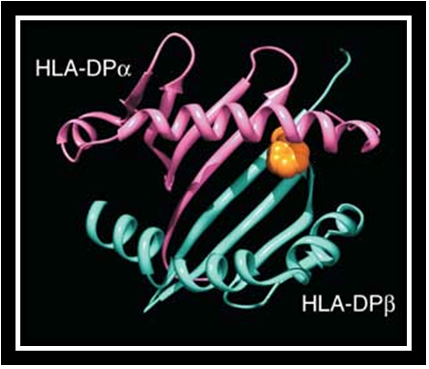 M.R.W. de Jong, BSc
Utrecht University
M.R.W.deJong@students.uu.nl

E. Spierings, PhD
Laboratory of Translational Immunology, University Medical Centre Utrecht
E.Spierings@umcutrecht.nl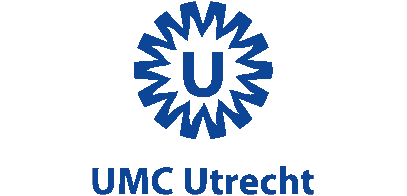 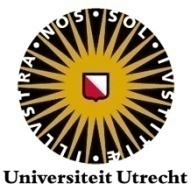 Table Of ContentsSubject									PageAbstract									3
Introduction Into HLA							4
	History									4
	Human Leukocyte Antigens						4
	Genetic Variability							6
	Transplantation Disease						7
HLA, Thymus and T-cell selection					8
	Anatomy Thymus							8
	Positive Selection							8
	Negative Selection							9
	AIRE Expression							10
HLA-DP, Selection and Current Knowledge				13
	Structure and Genetics						13
	Expression 								14
	Regulation of Expression						15
	Assembly and Trafficking						16
	Localization								17
	Peptides								18
	Disease								21	Transplantation							24
	Future Research							24Acknowledgements							25
References									26AbstractAn overview is presented of the role of the various Human Leukocyte Antigens (HLA) in the immune response with special emphasis on HLA-DP. In recent years, almost all HLA genes have been studied regarding their molecular and biochemical properties, with the exception of HLA-DP. HLA-DP is a HLA class II molecule that has long be regarded as fairly unimportant, and minimal research has gone into illuminating its molecular and biochemical properties. However, recent results have shown that HLA-DP might be more important than previously anticipated. This overview  summarizes the current knowledge on HLA-DP, and its role in T-cell selection in the thymus. In addition, suggestions for future research are presented. 

The genes coding for the HLA-DP molecule, HLA-DPA1 and HLA-DPB1, were already discovered in 1987, yet there are no  details on HLA-DP expression, except for a commonly sheared mechanism amongst HLA class II genes. It has been shown that HLA-DP cannot be simply compared to other HLA class II molecules when it comes to localization, assembly, trafficking or peptide presentation. HLA-DP has been found to be involved in many different immune related disease, such sarcoidosis, juvenile arthritis, Graves’ disease, graft versus host disease, hard metal lung disease and chronic beryllium disease. Various studies show that HLA-DP plays an important role in either the initiation or progression of these diseases. Within HLA-DP a special role seems to be present for the DPB1*0201 allele, which has been associated with multiple immune diseases. The consequences of this knowledge  will likely influence how we treat these immune diseases. In addition, HLA-DP may also play a role in transplantation disease. As of today, HLA-DP matching is not standard before performing an organ transplantation. However, the new insights in the role of HLA-DP might well change that for the future. In conclusion, although HLA-DP has long been largely ignored, it is now becoming clear that HLA-DP may well be a very important factor for both for (auto) immune and transplantation diseases. Introduction Into HLA	History
Human leukocyte antigens (HLA) or major histocompatibility complex (MHC) were first described by Jean Dausset in 1958, who in 1980 received the Nobel Prize for his discovery and contribution to the HLA research, together with Baruj Benacerraf and George Davis Snell [1]. Since then, many more HLA alleles have been discovered. Estimations of the WHO Nomenclature Committee for Factors of the HLA System are that there are currently 220 genes that contribute to the HLA gene complex on chromosome 6 [2]. 

	Human Leukocyte Antigens
Following the early work of Dausset, came the introduction of two types of HLA. These are HLA class I (or MHC class I), found on all cell types, and HLA class II (or MHC class II), found only on antigen presenting cells (APCs) [3]. A third class of HLA (MHC class III) encodes components of the complement system, heat shock proteins and a number of cytokines, which will not be further discussed in this review. 

The HLA class I is composed of 3 major HLA genes, which are HLA-A, HLA-B and HLA-C. In addition, minor HLA genes were discovered. For HLA class I, the 3 minor HLA genes consist of HLA-E, HLA-F and HLA-G. For HLA class II, the 3 major HLA genes consist of HLA-DP, HLA-DQ and HLA-DR. The 2 minor HLA genes code for HLA-DM and HLA-DO. The difference between the major HLA and minor HLA, is that major HLA proteins are expressed on the cell surface as peptide binding receptors, whereas the function of the minor HLA proteins is dependent on their HLA class. The minor HLA proteins of HLA class I work together with β2-microglobulin to form a stable HLA I receptor complex anchored in the cell plasma membrane [4]. Minor HLA proteins of HLA class II are expressed inside the cell, to assist correct assembly of the major HLA II and the antigenic peptide complex inside the endosome [5]. 

Besides their expression on different cell types, HLA class I and HLA class II also differ in their basic structure. HLA class I is composed of three alpha subunits, one beta subunit and a minor HLA to form a stable HLA molecule, and binding of the peptide occurs in the alpha1 and alpha2 binding groove. In contrast, HLA class II is composed of two alpha subunits and two beta subunits, of which alpha1 and beta1 form the groove for peptide binding (Fig. 1) [6]. 

Figure 1. Molecular structure of HLA class I (left) versus HLA class II (right). HLA class I proteins are composed of an membrane-linked alpha chain and a beta2M subunit. The alpha chain contains three alpha subunits (α1, α2 and α3) and a minor HLA of class I (not shown) to form a heterodimer. HLA class II proteins are heterodimers formed by one alpha and one beta chain. The alpha chain comprises two alpha subunits (α1 and α2) and the beta chain two beta subunits (β1 and β2). Both classes also have a transmembrane structure for anchoring and a cytoplasmic tail, which also show differences between the two classes [9].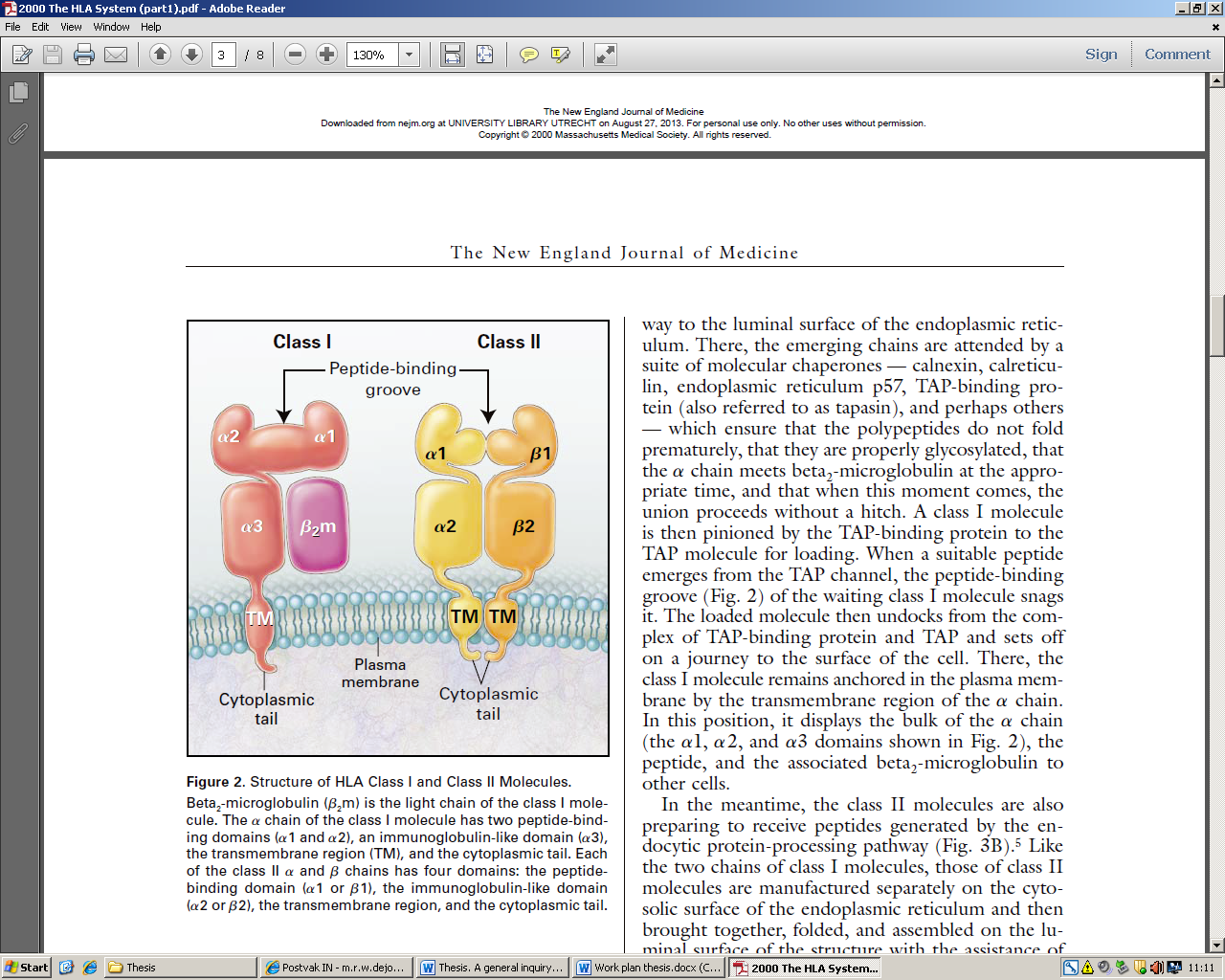 The differences in basic structure influences the function of the HLA, which is the binding of peptides. Binding of a peptide to the HLA binding groove generally occurs on 2 or 3 anchor positions within the 9 peptide pocket binding groove (P1 to P9). The exact number of amino acid residues that can bind is, however, dependent on the 3D structure of the HLA molecule. The groove of HLA class I has the shape of a closed basket, making it possible for only short peptides to bind, usually of up to 7 to 15 amino-acid residues long [7]. In the HLA class II receptor the binding groove has two open ends, making it possible for longer peptides to bind, as they can hang out of the binding groove or buckle up in the middle. They can hold peptide residues of 12 to 25 amino-acid residues, even though the actual number of amino acids within the groove is usually 9 (Fig. 2) [8]. 

 
Figure 2. Schematic representation of peptide binding groove pockets (P1-P9) of HLA class I (A) and HLA class II (B). HLA class I has a “closed” groove which allows binding of small peptides, and has 2 to 3 major anchoring positions of the 9 possible binding pockets.  HLA class II has an “open” groove, which allows binding of larger peptides as they can hang over the sides, and has 3 to 4 major anchoring positions of the 9 possible binding pockets [10]. 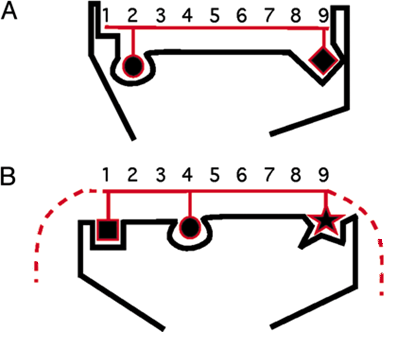 Besides their difference in structure, both HLA classes also present different peptides. HLA class I molecules are found on nearly all nucleated cells, whereas HLA class II molecules are found only on antigen presenting cells (APCs) and B lymphocytes. Depending on the cell type and the proteasome type inside cell, different peptides are loaded into the peptide binding groove of the HLA molecule. The proteasome is a protein complex that degrades unnecessary or damaged proteins, and can be found in both the nucleus and cytoplasm. 
For HLA class I, the peptides that are presented are produced by the cell itself. A small portion of the produced proteins are degraded by the proteasome and loaded onto the HLA class I molecules inside the endoplasmic reticulum. Together they are transported through the Golgi apparatus and presented as a HLA peptide complex on the cell surface membrane of the cell to immune cells. Normally these peptides will not be recognized by the immune system, as they are “self-peptides”, and thus do not trigger an immune response. However, when the cell is infected with a pathogen, these foreign peptides or nucleic acids will be loaded onto the HLA class I as well, and thus triggering an immune response. 
For HLA class II, peptides are acquired through endocytosis or phagocytosis of extracellular particles. These structures can be both self-peptides produced by surrounding cells, or foreign structures. The internalized structures are transported to the endosome, degraded into small peptides, and loaded onto the HLA class II receptor with the help of the minor HLA-DM and HLA-DO. The HLA class II peptide complex will then be presented on the cell surface membrane of the APC, and trigger an immune response depending on the origin of the peptide (Fig. 3) [9]. 

The proteasome itself can also play a role in this process. Under normal circumstances, a “standard” proteasome is present in the cell, degrading old and/or misfolded proteins. Upon infection, pro-inflammatory cytokines can initiate the assembly of a proteasome containing different catalytic subunits, which has now become an immunoproteasome (i-proteasome). This can occur in almost all cells, but high levels of i-proteasomes are especially found in APCs. These high levels are present to  generates peptides specifically for the HLA molecules, since the main role of the APC is attraction and activation of the adaptive immune system upon infection [11].
Figure 3. Presentation of HLA class I (A) and HLA class II (B). A) Class I particles arise from proteins produced by the cell or infectious pathogens (such as viruses). These particles are degraded by the proteasome, loaded onto the HLA class I in the endoplasmic reticulum and presented on the cell surface. B) Class II particles arise from endocytosed or phagocytized particles. They are transported to the endosome, degraded by the immunoproteasome and loaded onto the HLA class II with the help of HLA-DM/DO  before being transported to the cell surface for presentation [9]. 
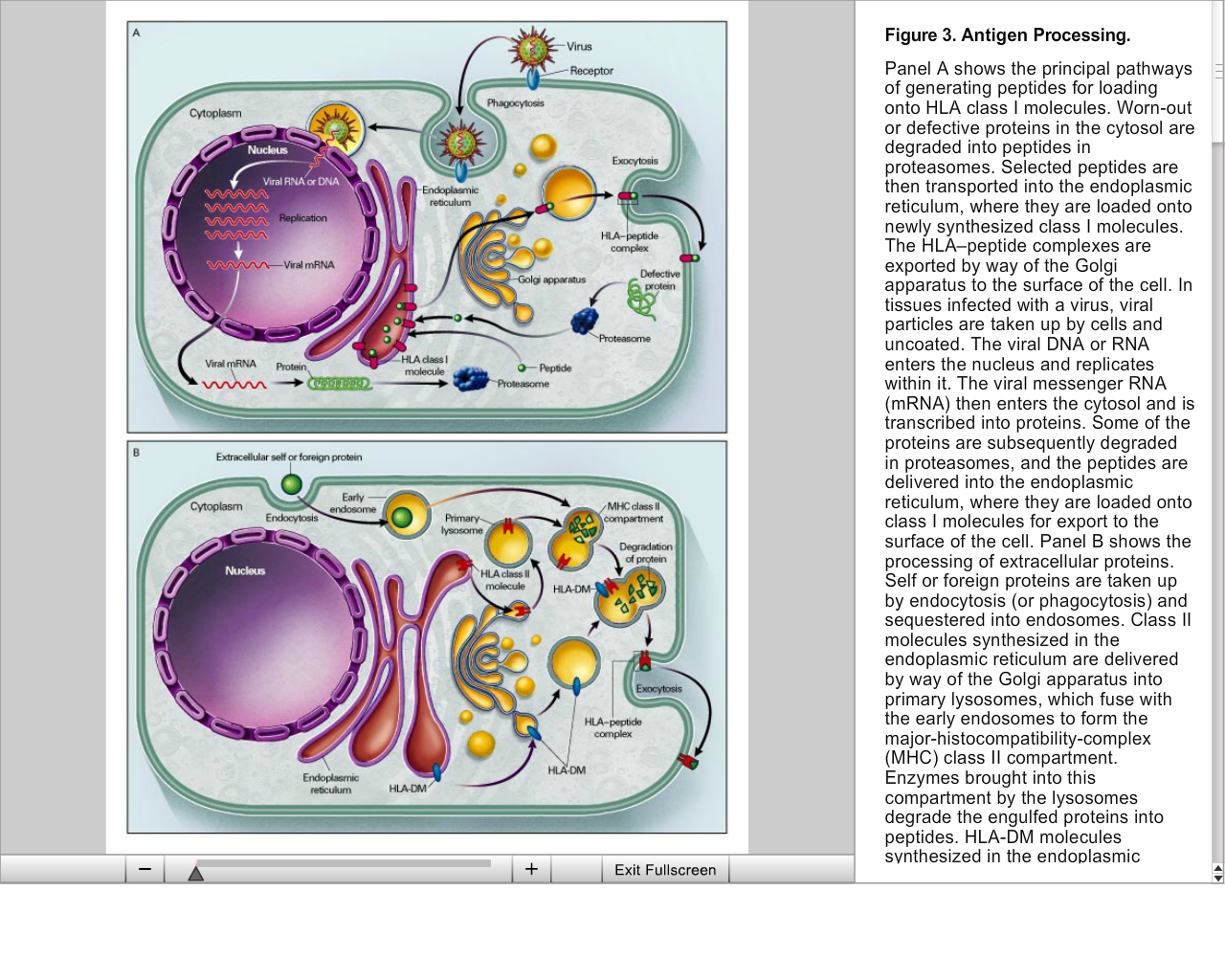 In conclusion, HLA have specialized in different cells, with  specific types of antigen presentation, and specific amino-acid peptide length for the peptide binding groove. These different qualities of the HLA molecule are determined by the DNA coding for the HLA molecules, which creates genetic variability amongst HLA molecules between individuals. 

	Genetic Variability
The genes coding for the HLA molecules are located on the short arm of chromosome 6 of the human genome, at cytogenetic location 6p21.1 to 6p21.3. On average, HLA class I genes are between 3 to 6 kilobite (kb) long, and HLA class II genes are between 4 to 11 kb long. In recent years, there’s been a staggering increase in the discovery of new HLA genes, which initiated collaborations to develop databases such as the IMGT/HLA Database. According to the IMGT/HLA Database, there are currently 7,353 different HLA class I alleles and 2,211 HLA class II alleles, making a total of 9,564 different HLA alleles, not even including HLA pseudogenes and other HLA related genes (Fig. 4) [12]. 

Figure 4. HLA class I, class II and class III genes on chromosome 6 [13].
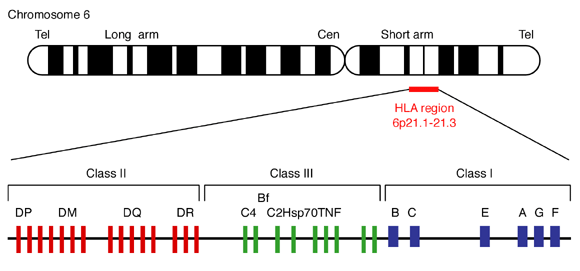 This genetic variation is the result of high mutation levels and natural selection to maximize the amount of pathogens that can be recognized and cleared by the immune system. The co-dominant expression of HLA genes from both the parental and maternal lineage increases the amount of active HLA receptors dramatically. However, it does create difficulties when performing transplantations between individuals.	Transplantation Disease
In the beginning of organ transplantations, the donor material was often not accepted by the recipient, and severe immune reactions rejecting the transplant would occur. In 1954, Joseph Edward Murray was the first to perform a successful kidney transplantation between two identical twin brothers. Later, research by him and others showed the existence of HLAs, and that rejection of donor material  was the result of antibodies formation against foreign molecules on the donor material.

Because every individual owns a unique set and unique combinations of HLAs, transplantation of blood, tissue and organs cannot be done without taking into account these differences. A donor cell can express up to 12 different HLA molecules on its cell membrane, which can all mismatch with organs or tissue from the recipient, and thus induce an immune response. To decrease possible transplantation rejection disease, donor and recipient are now matched for their HLA in the laboratory before undergoing any form of transplantation, which has greatly reduced the risk for hyperacute and acute rejection. However, since it's very difficult to find a 100% match in HLA expression, chronic rejection is still a problem that needs to be solved.

In order to make transplantations more successful, research is constantly working to gain more insight into HLA molecules. Important in this research is establishing how the body is able to recognize its own HLA molecules as "good" and HLA molecules from foreign sources as "bad". We now know that the immune system learns to distinguish between the two as a result of education with protein peptides in the thymus. There the immune system is educated to recognize self-HLA molecules and self-peptide as harmless proteins, and not to induce an immune response upon encountering self-molecules. However, which peptides are used for education, how these peptides are expressed, and how they are bound inside the HLA peptide binding groove are details that still need to be uncovered. For this review, the aim is to uncover more about these questions for the less known HLA-DP molecule. HLA, Thymus and T-cell selection

As discusses above, the HLA and peptide complexes are presented on APC and non-APC of the immune system. One of the most important players of the immune system is the T lymphocyte (T-cell), which can detect foreign pathogens and produces cytokines as intercellular mediators to stimulate other immune cells such as B lymphocytes (B-cells). The T-cells are trained to distinguish the difference between self-peptides and foreign peptides, and trigger an immune response if necessary. This training or education of T cells takes place in the thymus, and consists of several closely regulated processes. 

	Anatomy of the Thymus
The thymus is anatomically located between the heart and sternum, and consists of two identical lobes. These lobes have a central area, the medulla, which is surrounded by the cortex. The tissue in the thymus contains thymic epithelial cells (TEC), stromal cells for tissue maintenance, and progenitor T-cells, which undergo several changes before they are released into the lymphatic system for immune surveillance. The thymus is at its largest just after birth, when its immunological function is most dominant. When reaching adulthood, the thymus becomes smaller and predominantly its endocrine function remains [14]. 

The main function of the thymus is the proper education of naïve T-cells before they are released into the periphery. This review will focus mainly on the T-cell education, since T-cells play an important role in the initiation of rejection after transplantation. The education of T-cells is composed of a positive selection, when T-cells must learn to recognize what is “non-self”, and a negative selection, when T-cells must learn not to recognize “self”.  The aim of this process is to induces changes in the T-cell receptor (TCR) expressed on the T-cell, and select the T-cells with a favorable TCR. The result is T-cells with functional TCRs that will not be self-reactive. 

	Positive Selection
T-cells are derived from haematopoietic stem cells in the bone marrow, where they leave as progenitor T-cells and travel to the thymus. When T-cells arrive via the blood stream into the thymus they first enter the cortex where they are subjected to positive selection. The aim of positive selection is to create a T-cell expressing a TCR that is able to recognize and bind to a HLA class and peptide complex.

Lind et al. showed that T-cells arriving in the cortex are double negative (DN) for the co-receptors CD4- and CD8- during four different stages (DN1 to DN4), and express no TCRs [15]. During this DN phase, the T-cells are stimulated to rearrange the β chain and the α chain loci of the TCR geness, located on chromosome 7 and 14 respectively. When becoming DN3 T-cells, they will express a pre-TCRα chain (pTα) and a TCRβ chain, which will induce clonal expansion, induce α chain loci rearrangement, and expression of both CD4 and CD8 (CD, cluster of differentiation) to create a double positive (DP) T-cell (Fig 6.) [16]. Only T-cells that are able to produce a TCR that is able to recognize and weakly bind (low affinity) to a HLA-peptide complex (either HLA class I or class II) will receive a signal for cell-survival from its environment. If they are unsuccessful in this rearrangement,  the lack of survival signals will trigger apoptosis [17]. In the end, recognition of HLA class I by CD8 will stimulate the down regulation of surface HLA class II, and recognition of HLA class II by CD4 will stimulate down regulation of surface HLA class I. The down regulation of class I by class II and vice versa will create a single positive (SP) T-cell and induce lineage commitment in the T-cells. CD8 identifies cytotoxic T cells, whereas CD4 identifies T helper cells. CD8 is a transmembrane glycoprotein that serves as co-receptor for the TCR, while CD4 is a glycoprotein found on the surface of immune cells.         
Figure 6. Stages of positive T-cell selection in the cortex of the thymus. T-cells undergo four double negative (DN) stages (CD4- and CD8-) before becoming double positive (DP) (CD+ and CD8+), followed by the final single positive (SP) stage (CD4+ or CD8+) [18].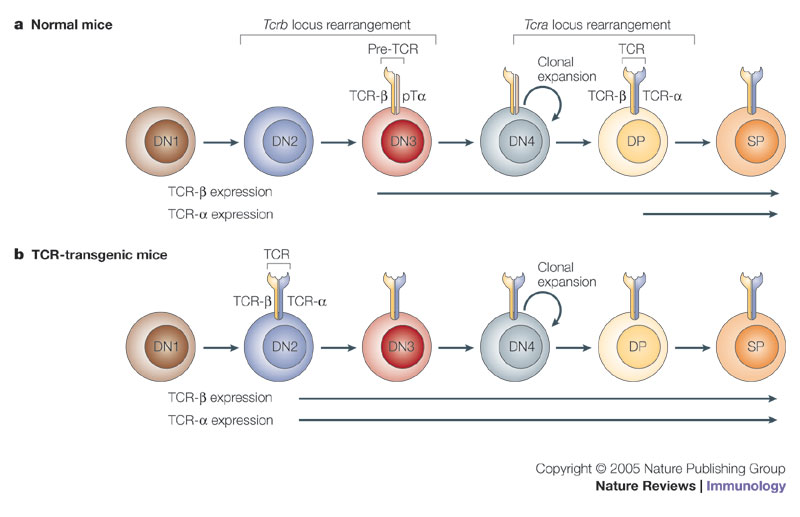 To ensure that T-cells are exposed to all HLA classes, T-cells need to be exposed to HLA class II as well, which is normally only present on APCs and not on epithelial cells. Anderson et al. reported in 1993 that the thymic cortex epithelial and mesenchymal cells express both HLA class I and HLA class II on their surface, to ensure T-cells can be educated to recognize both HLA types [19]. However, recent studies have shown that positive selection is not merely driven by the recognition of HLA molecules. Besides their HLA molecule expression, cortical epithelial cells also present a unique repertoire of self-peptides. Lo et al. summarized the currently known naturally occurring positive selecting self-peptides for HLA class I and HLA class II. For HLA class II restricted CD4+ T-cells selection was most strongly initiated by Cappa1 peptide and β-catenin peptide, whereas positive selection for HLA class I restricted CD8+ T-cells was mediated by gp250 peptide and GP peptide (Table 1) [20]. Table 1. Summary of positively selecting self-peptides for HLA class I-CD4 T cells and HLA class II-CD8 T cells [20]. Because these selecting self-peptides have such a distinct role and function, they are not produced by the regular proteasome or the immunoproteasome. Research has shown that cortical cells presenting HLA class I use specific b5t-containing thymoproteasomes to process peptides, which generates less stable peptides as they are not cleaved at hydrophobic residues. Murata et al. suggested this could be a second mechanism to induce CD8+ T-cells, not just by HLA class I recognition, but by specific HLA class I-CD8 restricted peptides [21]. 
As for HLA class II, cortical epithelial cells use the lysosomal cysteine proteases cathepsin L. Honey et al. showed that mice deficient for cathepsin L have a great decline in CD4+ T-cells, suggesting an HLA class II-CD4 restricted peptide production [22]. However, this peptide production might be less unique than the HLA class II production, since cathepsin L is also expressed in macrophages [23]. It seems that expressing an unique machinery for protein degradation plays an important role in the expression of self-peptides by cortical thymic epithelial cells (cTECs) in the positive selection of T cells. 
Negative Selection
After successfully surviving positive selection in the cortex, the now single positive (SP) T-cells migrate into the medulla of the thymus to undergo negative selection. Negative selection aims to delete the T-cells that recognize self-HLA and self-peptides as foreign particles, to prevent auto-immunity.
Upon entering the medulla, T-cells are confronted with APCs and medullary thymic epithelial cells (mTECs) presenting different self-peptides [24]. T-cells that recognize these self-peptides, and either bind too weak or too strong, do not undergo receptor editing, but are stimulated into apoptosis [25]. 
A marker for this selection is the transcription factor (and zinc finger protein) Helios, a member of the Ikaros protein family. Daley et al. showed that Helios expression is low during positive selection, but high during negative selection, and showed a qualitatively relation for Helios to weakly or strongly self-reactive T-cells. According to their results, Helios expression provides a direct way to measure the percentage of T-cells that are equipped with strong self-reactive TCRs and are susceptible to deletion. In accordance with Helios expression, the cells showed upregulation of Bim (Bcl-2-like protein 11) and programmed death-1 (PD-1 or CD279), the latter also playing a role in positive selection [26] [27]. Bouillet et al. showed in 1999 that Bim is an apoptotic activator, which has a conserved BH3 domain that can bind and regulate the anti-apoptotic BCL-2 proteins to promote apoptosis [28]. Following his later work in 2002, Bouillet shows that Bim is an essential initiator of apoptosis, in both T-cell and B-cell selection [29] [30]. A lot less is known about the second co-upregulated partner of Helios, PD-1. PD-1 is a co-inhibitory receptor and thought to inhibit transcription factors, and also inhibits survival signals such as the B7-CD28 signal [31]. Although its exact mechanism is still unknown, results show that PD-1 inhibitory signaling is crucial for the balance between T cell activation, selection, tolerance and cell death [32].
Just as in positive selection, peptide expression plays an important role in negative selection, because T-cells that recognize self-peptides need to be deleted to prevent autoimmunity. Hsieh et al. showed that negative selection may be influenced by the proteasome, just as in positive selection. They showed that dendritic cells (DCs) and B cells have a high expression of proteinase cathepsin S playing a role in antigen presentation. They showed that cathepsin S is not required for antigen presentation, but does create a different subset of peptides, and can affect the level of presentation [33]. Unfortunately, there is currently limited and inconclusive data on specific negative selecting self-peptides. Although this system of positive and negative selection is a widely established mechanism for T-cell education, many questions around peptide recognition still remain. Since the repertoire of self-peptides is enormous, it would seem theoretically unlikely that the immune system is able to recognize all self-peptides and still be able to react against foreign peptides. Distinguishing between self and non-self would seem impossible, as an exponentially large T cell repertoire would be needed. Quite recently, Mostardinha and De Abreu were able to show for the first time that the adaptive immune system is able to perform self versus non-self discrimination during T-cell education, with the help of co-stimulation and anergy. They suggest that each T-cell binds with different affinity to a ligand, which allows one TCR to bind strongly towards peptide A and B, whereas another TCR binds strong to peptide A but weak to peptide B. However, in their model high affinity is not related to high reactivity. Reactivity is controlled by the APC, which can induce tolerance even when affinity is low, as long as the interaction is “frustrating” or unstable. Finally, to ensure that these interactions are by different TCRs, and not just by one and the same TCR, anergy is required to put T cells in a hypo-responsive state [34].
	AIRE Expression 
As discussed above, in both positive and negative selection the expression of  self-peptides is essential for proper T-cell education. This self-expression remained a mystery for a long time, since it was believed that expression of certain peptides was tissue specific. This was cleared up by the discovery of the autoimmune regulator (AIRE) gene in 1997 by two independent groups, researching the autoimmune polyendocrine syndrome (APECED), a rare autoimmune disease which is characterized by autoimmunity against endocrine organs [35] [36]. Since then, much research has gone into the function of AIRE in the thymus, resulting in the discovery of a highly intricate mechanism. 

The AIRE gene codes for the transcription factor AIRE, which is responsible for the expression of tissue-restricted antigen (TRA) genes from thymic epithelial cells in the medulla (mTECs) and DCs. To regulate the expression of AIRE, target genes have specific requirements which include promoter occupation by RNA polymerase II, an unmodified histone H3K4, and the presence of DNA-dependent protein kinase (DNA-PK). Giraud  et al. showed that AIRE targets genes that are rich in RNA polymerase II proteins, and induces gene activation by activating an already present, but stalled polymerase II. However, they also noted a preference of AIRE for certain DNA sites [37]. Research into the target sites of AIRE showed that these DNA regions were lacking active chromatin marks, in particular the trimethylation at histone H3 (H3K4me3). Upon AIRE binding, histone H3K4 undergoes modification to attract proteins and activate transcription [38]. Another requirement for AIRE activation is the presence of DNA-PK, an serine/threonine protein kinase. Liiv  et al. showed that the presence of DNA-PK is needed to phosphorylate and activate AIRE [39]. Another function of DNA-PK is guiding AIRE to the target gene by recognizing the modified histone γH2AX [40]. Finally, AIRE brings the positive transcription elongation factor (P-TEFb) to the polymerase II to phosphorylate and initiate transcription (Fig. 7). 
Figure 7. Genetic regions and proteins required for AIRE regulated transcription of tissue-restricted antigen (TRA). A)  Schematic representation of the AIRE gene, with protein recognition domains. B) Requirements  for AIRE transcription. Genes must have no H3K4 histone modification (H3K4), stalled RNA polymerase II (RNAPII) and DNA-PK, before P-TEFb is recruited and AIRE transcription is initiated. C) Diagram shows that AIRE controls genes containing all three requirements [41]. 

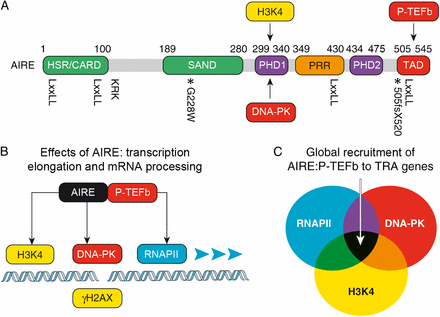 Although the requirements for AIRE activation are quite specific, in order to express many tissue specific proteins for T-cell education many genes need to fulfill these requirements. Johnnidis et al. did extensive research to the target genes of the AIRE transcription factor, and found it controlled more than 200 different genes in various clusters (Fig. 8) [42]. However, it must be noted that this study did not differentiate between thymic medullary epithelial cells and cortical epithelial cells.


Figure 8. Schematic representation of the top 200 AIRE target genes on chromosome 1 to 19 and the X-chromosome. In red the upregulated genes and in blue the downregulated genes upon AIRE activation [42].

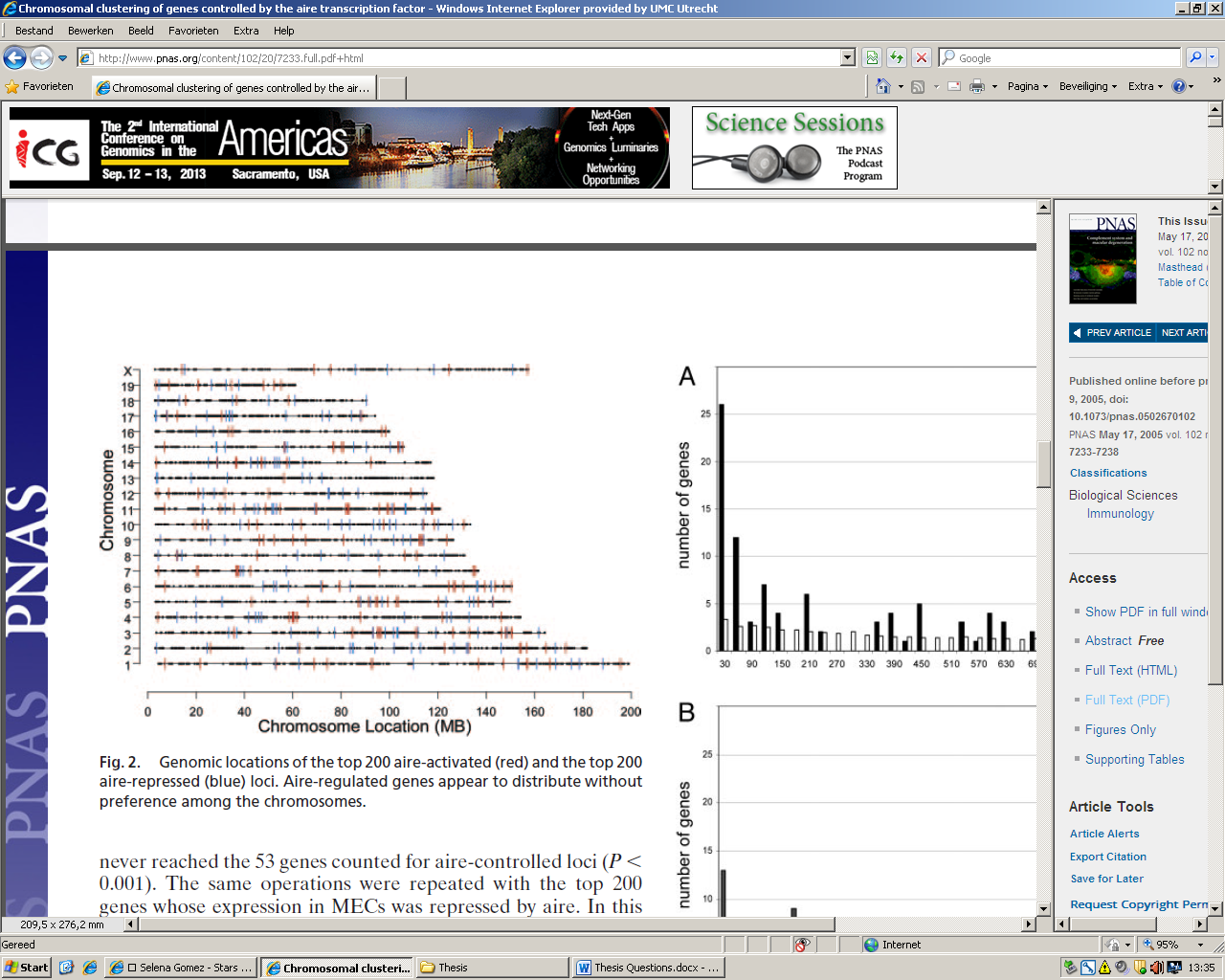 A similar study performed in 2004 by Gotter et al. focused only on AIRE expression in medullary epithelial cells, and showed expression of protein components from the mammary gland, adipose tissue, liver, muscle, nervous system, kidney, pancreas, placenta and prostate [43].  

The function of AIRE, however, is wider than just TRA expression. Research by Yano et al. suggests that AIRE also plays a role in differentiation of mTECs, and thereby controls the organization and environment of the thymus [44]. Besides structural tissue organization, another function of AIRE is the control of expression of microRNAs (miRNAs). Since the RNA polymerase II also initiates the transcription of several miRNAs, besides the tissue specific antigens, AIRE may (indirectly) regulate the expression of miRNAs. Quite recently, Macedo et al. showed that AIRE was responsible for the control of 30 miRNAs in AIRE-silenced mTECs, of which 18 were up- and 12 were down-regulated upon AIRE silencing with small interfering RNA (siRNA) [45]. These new insights show that AIRE is not just a controller of one mechanism, but can influence processes on a much larger scale. 

HLA-DP, Selection and Current Knowledge

As mentioned before, with the discovery of HLA molecules a new field of research was discovered that looked at HLAs in relation to many different immune diseases, including transplantation diseases. However, of these HLAs, HLA-DP has long been disregarded. Only quite recently the crystal structure of HLA-DP2 has been elucidated, almost 20 years after the first crystallization of HLA-DR1 [46] [47]. Although our knowledge on HLA-DP is still behind compared to the other HLAs, research is now beginning to understand the important role that HLA-DP plays in the immune system, and what implications this might have for disease. 

	Structure and Genetics
HLA-DP was first discovered as HLA-SB in 1980 by Shaw et al. and later renamed HLA-DP [48]. A few years later its genetic region was investigated, which gave rise to the two genes that code HLA-DP: the HLA-DPA1 gene (minus strand) and the HLA-DPB1 gene (plus strand), located on chromosome 6 (Fig 9.) [49]. The genes code for two subunits, the DPα subunit of 33-35 kDa and the DPβ subunit of 26-28 kDa, which together form a heterodimer. Since the DPA1 and DPB1 genes are recovered from both a maternal and paternal strand, alleles exist in both cis (both maternal/paternal) and trans (maternal and paternal) isoforms. 

The DPA1 gene is composed of 5 exons: exon 1 encodes the leader peptide (a signal peptide), exons 2 and 3 encode the two extracellular domains (α1 and α2), exon 4 encodes the trans-membrane domain and the cytoplasmic tail, while exon 5 encodes for a three prime untranslated region (3'-UTR). The DPB1 gene is composed of 6 exons, one more than the DPA1 gene. Exon 1 encodes the leader peptide, exons 2 and 3 encode the two extracellular domains (β1 and β2), exon 4 encodes the trans-membrane domain, exon 5 encodes the cytoplasmic tail, and exon 6 encodes for a 3'-UTR [50]. Of these exons, exon 2 is the most important, as it determines the composition of the peptide binding groove of the HLA-DP molecule. As of today, there are 37 different DPA1 alleles and 190 different DPB1 alleles known [12].
Figure 9. Top: Schematic representation of the HLA-DPB1 gene on chromosome 6. Shown are the HLA genes located on chromosome 6, short arm, region 1, band 2, sub-band 3 (6p12.3). The  HLA-DPB1 gene is enlarged, showing its 6 exons (black boxes), and highlighted are the residue positions (5-92) of exon 2, which codes for the peptide binding domain. The most common amino acids are depicted for each position. The arrow indicates the residue with mutations found most commonly in immune relataed diseases [51]. 
Bottom: The HLA-DPA1 gene codes for the α-chain of HLA-DP and HLA-DPB1 gene codes for the β-chain of HLA-DP. The α-chain gene consists of 5 exons: exon 1 codes for the leader peptide (L), exon 2 and 3 for the two extracellular domains (α1 and α2), exon 4 for the trans-membrane domain (TM) and the cytoplasmic tail (CYT), and exon 5 encodes for a three prime untranslated region (3'-UTR). The β-chain gene consists of 6 exons: exon 1 codes for the leader peptide (L), exon 2 and 3 for two extracellular domains (β1 and β2), exon 4 for the trans-membrane domain (TM), exon 5 for the cytoplasmic tail (CYT) and exon 6 for a 3' UTR [52]. 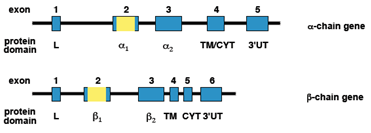 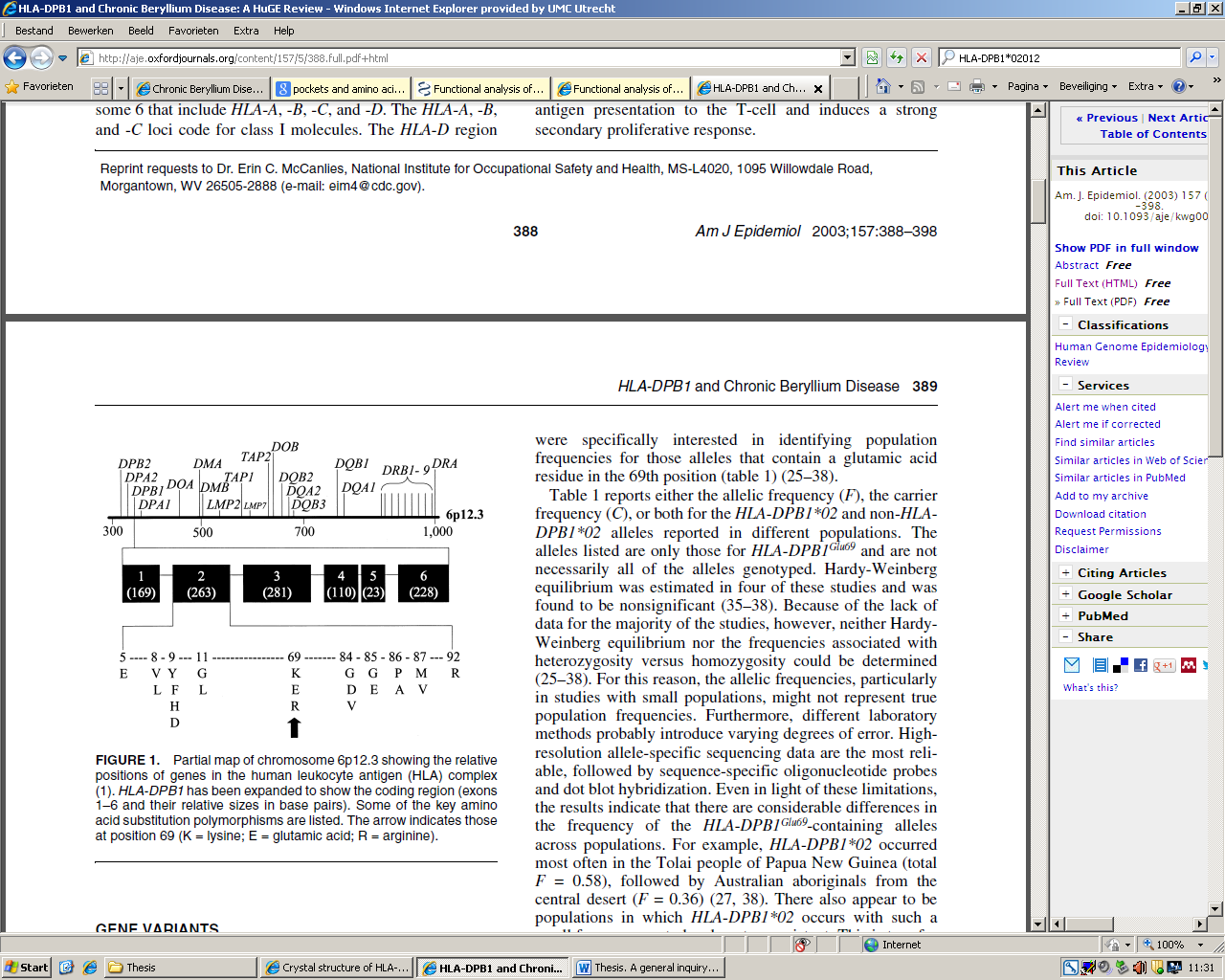 	Expression 
Although we know exactly which genes are responsible for the production of the HLA-DP molecules, little is known about the expression of the HLA-DP genes. In general, the expression of HLA class II genes is regulated by a shared mechanism of genetic inserts and transcription factors. These genetic inserts are the four highly conserved promoter elements called W (or S), X, X2 and Y “boxes” (Fig. 10). They are recognized by two gene-specific trans-activators, the enhanceosome and  the transcriptional co-activator class II trans-activator (CIITA). The enhanceosome is formed by three proteins, the regulatory factor X (RFX) complex, cAMP response element binding protein (CREB), and nuclear factor-Y(NF-Y). 

Figure 10. Schematic representation of the W (or S), X, X2 and Y boxes in HLA class II gene DNA [53].
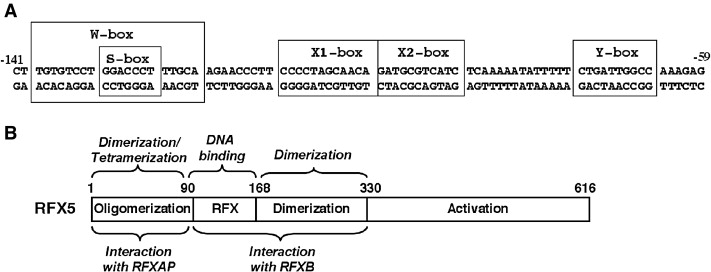 The RFX complex in its turn is comprised of four proteins, which contain RFX5, RFXAP, RFXB and RFXANK. Garvie et al. showed that RFXAP and RFXB binding are required to overcome RFX5 inhibition. This allows RFX5 binding to the X1-box and together these proteins form the RFX complex, which coordinates the assembly of CREB and NF-Y [53]. A second role for the RFX complex was suggested by Seguin-Estevez et al., who noted DNA methylation of the HLA-DRA and HLA-DQB loci in RFX-deficient cells, suggesting a role for RFX and/or the enhanceosome assembly in inhibiting DNA methylation [54]. After binding of the RFX complex to the X-box, CREB is recruited and the NF-Y complex (composed of NFYA, B and C) binds to the Y-box [55]. Together the subunits form the enhanceosome, which is crucial for CITTA attraction (Fig. 11) [56]. Muhlethaler-Mottet et al. demonstrated that CIITA only binds to the enhanceosome if an intact S-box is present, showing the importance of the conserved promoter elements [57]. 

   
Figure 11. Transcriptional activation of HLA class II (MHCII) genes. Regulatory factor X complex (RFX), cAMP response element binding protein (CREB), and nuclear factor-Y (NF-Y) bind to conserved S- and Y-boxes in the HLA class II DNA to form an enhanceosome. CIITA binds to this complex to activate polymerase II (Pol II) and activate transcription (TSS) of the MHCII genes [54].  
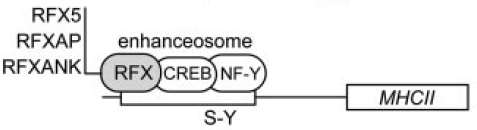 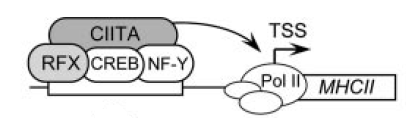 After assembly of the enhanceosome CIITA is attracted. CIITA is an unconventional transcriptional regulator, as it binds to none of the HLA class II promoter elements and has no DNA-binding domain. It does contain a functional GTP-binding domain (for nuclear export), an acidic transcriptional activation domain and 4 leucine-rich repeats (LRRs) [58]. Much research is still focusing on CIITA’s function, as its exact mode of action is still unclear. It is currently believed that CIITA might have a dual function, the first by opening the DNA or chromatin structure by some form of remodeling, and the second by stimulating protein interactions and presumably interactions with its transcriptional activation domain [59]. It must be noted though, that expression by CIITA is not completely comparable amongst all HLA class II genes. Hake et al. showed that although HLA- DR expression was strictly CIITA dependent, the expression of HLA- DM, -DP and -DQ was not, and could be expressed independently of CIITA [60]. The HLA class II gene expression is not exclusively restricted to APCs and thymus cells. It has been shown that HLA class II expression can also be induced in most other cell types, for instance by exposure to interferon gamma (IFN-γ), which included the upregulation of HLA-DP [61]. This is explained by the research of Steimle et al., who showed that upon IFN-γ stimulation the transcription of CITTA is activated [62]. This explains why IFN-γ can induce HLA expression in non-immune cells, as CIITA is expressed in all cell types. Although these data give us information on HLA class II expression in general, it does not provide information specifically on HLA-PD expression. As Hake et al. showed for inconsistent CIITA dependence amongst different HLA class II genes, there may be other variations when it comes to HLA-DP expression as well. Since HLA class II molecules are present at different levels on cells in the blood, it seems likely that expression levels of the HLA class II genes should also differ, even though they have a shared mechanism for expression. However, research has not yet focused on further elucidating the specific expression mechanism of the HLA-DP gene, and so many questions concerning this subject remain. 
Regulation of Expression
Just as many other genes, the HLA class II genes are regulated by histone modifications and DNA methylation. Rybtsova et al. showed in 2007 that histone modifications are induced upon activation of the HLA-DRA genes. They noted a large increase in acetylation on histone H4 over a large upstream domain before transcription, followed by acetylation and methylation of H3 during transcription [63]. These data were supported by Chou et al., who showed that inducing HLA class II expression enhanced histone H3, H4 acetylation and H3K4me3 (Histone H3 trimethyl Lysine 4) at the promoter, while H3K9me3 (Histone H3 trimethyl Lysine 9) was decreased [64]. Previously, Chou et al. showed in 2005 that expression of HLA class II genes can be induced independently of CITTA, by introducing histone deacetylase inhibitors (HDACi) [65]. Their research in 2008 also showed high levels of H3K36me3 (Histone H3 trimethyl Lys36 ) at exons 3 and 5, but not at the promoter or the locus control region (LCR) [64]. These data show that HLA class II molecules are actively regulated by histone modifications, and play an important role in regulation of expression. 

The LCR was studied by Masternak et al. in 2003, which showed RFX and CIITA bind to the LCR, which induces acetylation [66]. Further research by Serrat et al. and showed that the LCR functions as a repressor element in absence of CIITA, which is inhibited in the presence of CIITA. They propose a model, where the LCR (composed of S’, X’ and Y’ boxes) forms a loop over the S, X and Y boxes to repress transcription, presumably with the help RFX5 and/or other transcription proteins. Upon induction of CIITA, CIITA binds the proteins that interact with the proximal and distal boxes and induce histone modifications, which result in chromatin remodeling, the opening of the chromatin and attraction RNA polymerase II (Fig. 12) [67]. 

Figure 12. The LCR loop model of Serrat et al. In absence of CIITA the LCR forms a loop to repress transcriptional activation. Upon CIITA induction by IFN-γ, CIITA forms a heterodimer and binds to the transcriptional elements and histone modifications. These histone modifications induce chromatin remodeling and activate transcription [67]. 

Even though these data show a common and conserved mechanism for HLA class II expression and regulation, no data has been published specifically for HLA-DP gene expression or regulation of expression. 
	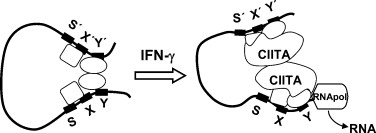 Assembly and Trafficking 
After the transcription and translation of the HLA-DPA1 and HLA-DPB1 genes, the α and β proteins of the HLA-DP molecule need to be assembled correctly and transported to their proper location. As noted before, HLA class II molecules and their peptides come together in specific HLA class II compartments which arise from lysosomes. In order for this interaction to take place, the HLA class II α-chain and β-chain must first be transported to the endosomal-lysosomal compartments, which is facilitated by the invariant chain (li). After transport, li is degraded by a protease into CLIP, which remains bound in the peptide binding groove of the HLA class II molecule to prevent degradation. CLIP is exchanged for an antigenic peptide upon pH change of the lysosome (now a HLA class II compartment) or stimulation by the HLA-DM molecule (Fig. 13) [68]. 
Figure 13. Assembly of antigenic peptide onto HLA class II molecule. Antigens (green star) are internalized by Fc receptors on the cell surface and degraded in lysosomes by proteases into antigenic peptides (red cubes). These peptide are transported into lysosome by vesicles.  At the same time, MHC class II molecules with bound li are transported into the lysosome as well. Li is degraded by a specific protease (scissors), so CLIP remains. HLA-DM binds to the HLA class II-CLIP complex to stabilize the interaction. If antigenic peptides are present, CLIP is exchanged for an antigentic peptide, and transported to the cell surface with HLA-DM. Upon binding to the surface, HLA-DM is released from the HLA class II peptide complex. Adapted from Van den Hoorn [68]. 
 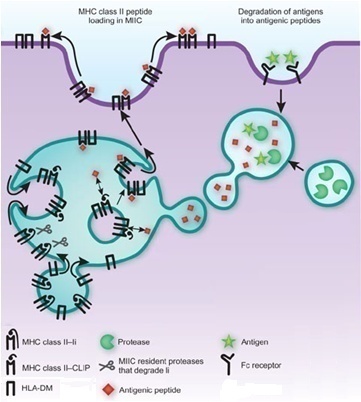 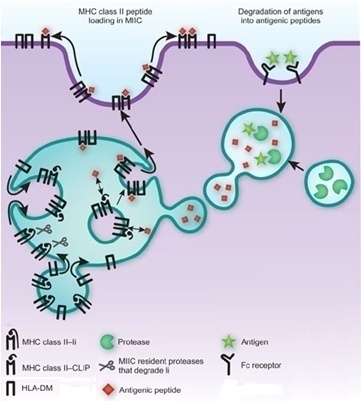 
This process is thought to be shared amongst all HLA class II molecules. However, since HLA-DP, HLA-DQ and HLA-DR show different expression levels, it is possible that post-transcriptional events such as assembly and/or trafficking might influence these expression levels. To gain further insight in these processes, Van Lith et al. looked at the requirement for li and HLA-DM for the assembly and transport of the different HLA class II molecules. They showed that HLA class II αβ-dimers of all subtypes required Ii transport to reach the endosomal-lysosomal system. Next, they tested if assembly of HLA class II molecules dimers required li and/or HLA-DM, and tested the stability after assembly with sodium dodecyl sulfate (SDS). Surprisingly, HLA-DP was the only HLA class II molecule to assemble into a stable dimer without the help of li or HLA-DM. However, expression of either li or HLA-DM did facilitate the formation of slightly more compact dimers. Van Lith et al. concluded that either Ii or DM alone may facilitate the transition of HLA-DP to a more compact dimer state, and this might explain why HLA-DP binds to a more restricted range of peptides than other HLA class II proteins [95]. 
	Localization
Since HLA-DP is an HLA class II receptor, it is mainly expressed on APCs. Peripheral APCs display a hierarchy of expression levels in the order HLA-DR>HLA-DP≥HLA-DQ, with in general low concentrations of HLA class II compared to HLA class I. According to early research in the 1988, HLA-DQ expression was approximately half of the expression of HLA-DP on IFN- γ activated monocytes. After activation of T-cells by anti-CD3 antibodies the expression of HLA-DR was about 20% of the expression of HLA-DP, while expression of HLA-DQ was similar [69] [70]. Overall expression of HLA-DP on the monocytes was more than 10-fold higher per cell when compared to the T cells.

For positive and negative T-cell selection, HLA-DP is required to be present in the thymus as well. In 1996 Jørgensen et al. gave scientific proof for this notion. They showed that human thymic epithelial cells (TEC) express low but significant levels of HLA-DP molecules, that were comparable to or higher than the expression of HLA-DQ ,but were lower than HLA-DR, which is in agreement with other published data. Also, this expression could be upregulated upon stimulation with IFN-γ, which in parallel also upregulated HL-DR and HLA-DQ [71]. A few years later, Douek et al. showed visually that HLA-DP hierarchy expression in the thymus is almost similar to peripheral expression, and that HLA-DP and HLA-DR were expressed with similar distribution and intensity in the thymus (Fig. 14). They also looked at expression in Hassall's corpuscles (HC), which are structures in the medulla composed of epithelial reticular cells, and are involved in DC maturation. In the corpuscles, no expression for HLA-DR and HLA-DP was found, but they were often positive for HLA-DQ and HLA-DM [72].

                      
Figure 14. Pictures from Douek and Altmann on thymic distribution of HLA-DR and HLA-DP. Left panel shows HLA-DR in green, the central panel shows HLA-DP in red and the right-hand panel shows co-localization of the two images. The white size bar in the right-hand panel denotes 50 mm [72].

Proof for HLA-DP expression on medullary DCs (mDCs) was given by Wakimoto et al. in 2008. They showed that thymic cortical dendritic macrophages (TCDM) are positive for the DC-specific marker Fascin, but negative for any of the HLA class II molecules (HLA-DR, -DQ, and -DP). However, mDCs did show high levels of both Fascin and HLA class II molecules (Fig. 15). They tested HLA class II expression on four different cell types and found that ordinary macrophages (OM), mDCs and cortical thymic epithelial cells (cTEC) were all positive for HLA class II molecules [73]. 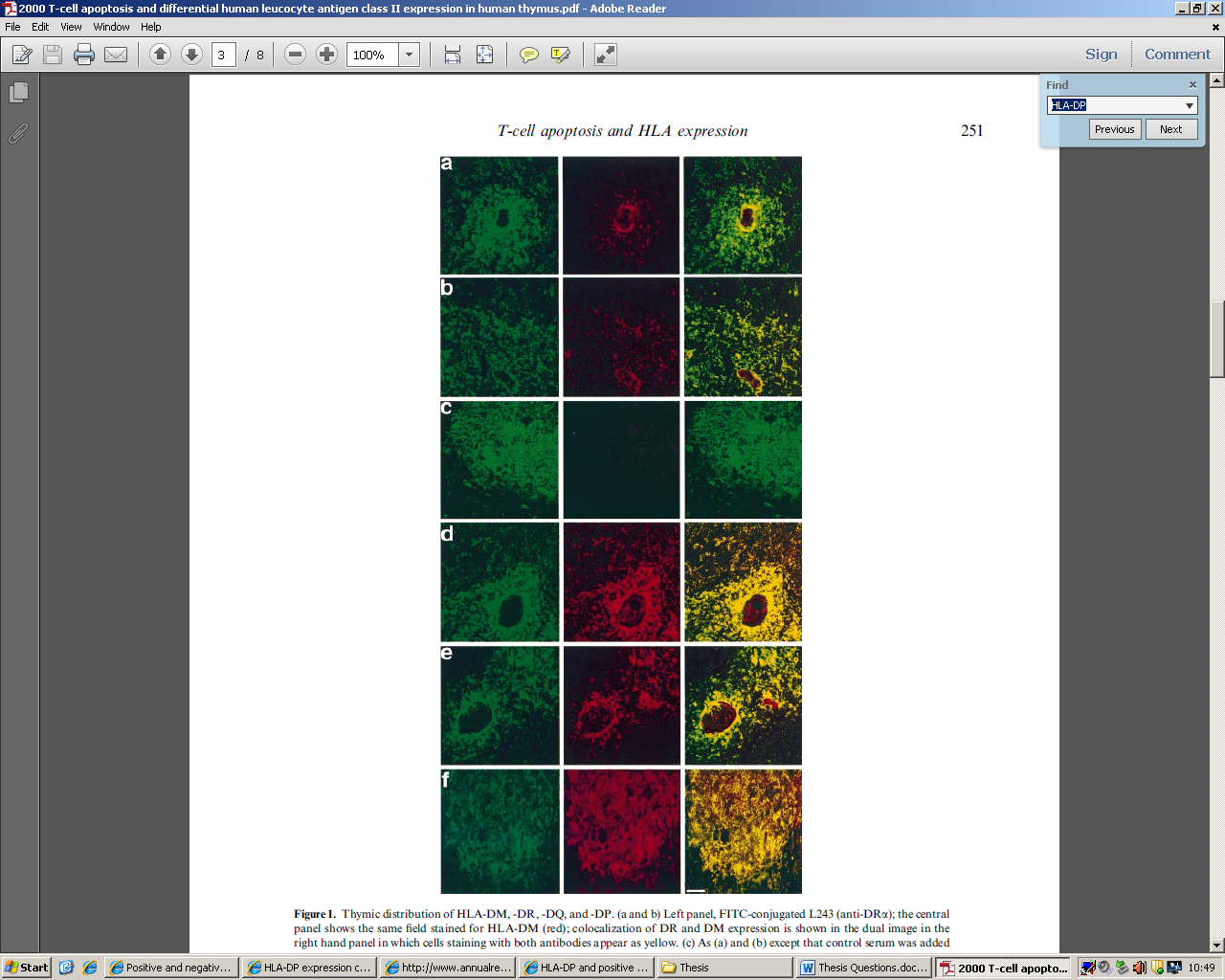      
Figure 15. On the left: A) Two-color immunostaining on paraffin section of the thymus (medulla and cortex) for Fascin (red) and MHC-class II (brown) and B) Two-color immunostaining on paraffin section of  cortex for Fascin (brown) and MHC-class II (red) . Thymic cortical dendritic macrophages (TCDM)  in red show positive results for Fascin, but not HLA class II, whereas medullary DCs (mDCs) in red/brown are positive for both. On the right: Summary of immune-cytochemical properties of stromal cells of the human thymus, with TCDM, ordinary macrophages (OM), mDC and cortical thymic epithelial cells (cTEC). Intensity presented as +++, intensely positive; ++, moderately positive; +, weakly positive; ±, almost negative; −, completely negative. Adjusted from Wakimoto et al. [73].

The reason why HLA-DP expression is lower compared to the other HLA class II molecules is yet unknown. Based on previous information on gene expression it seems likely that there is a regulatory mechanism that leads to lower expression of HLA-DP genes. This may be caused  by suboptimal genetic inserts or histone modifications, resulting in lower HLA-DP transcription. Of course post-transcriptional factors such as mRNA inhibition and degradation must also be taken into account, however no evidence has been found to support these theories. 
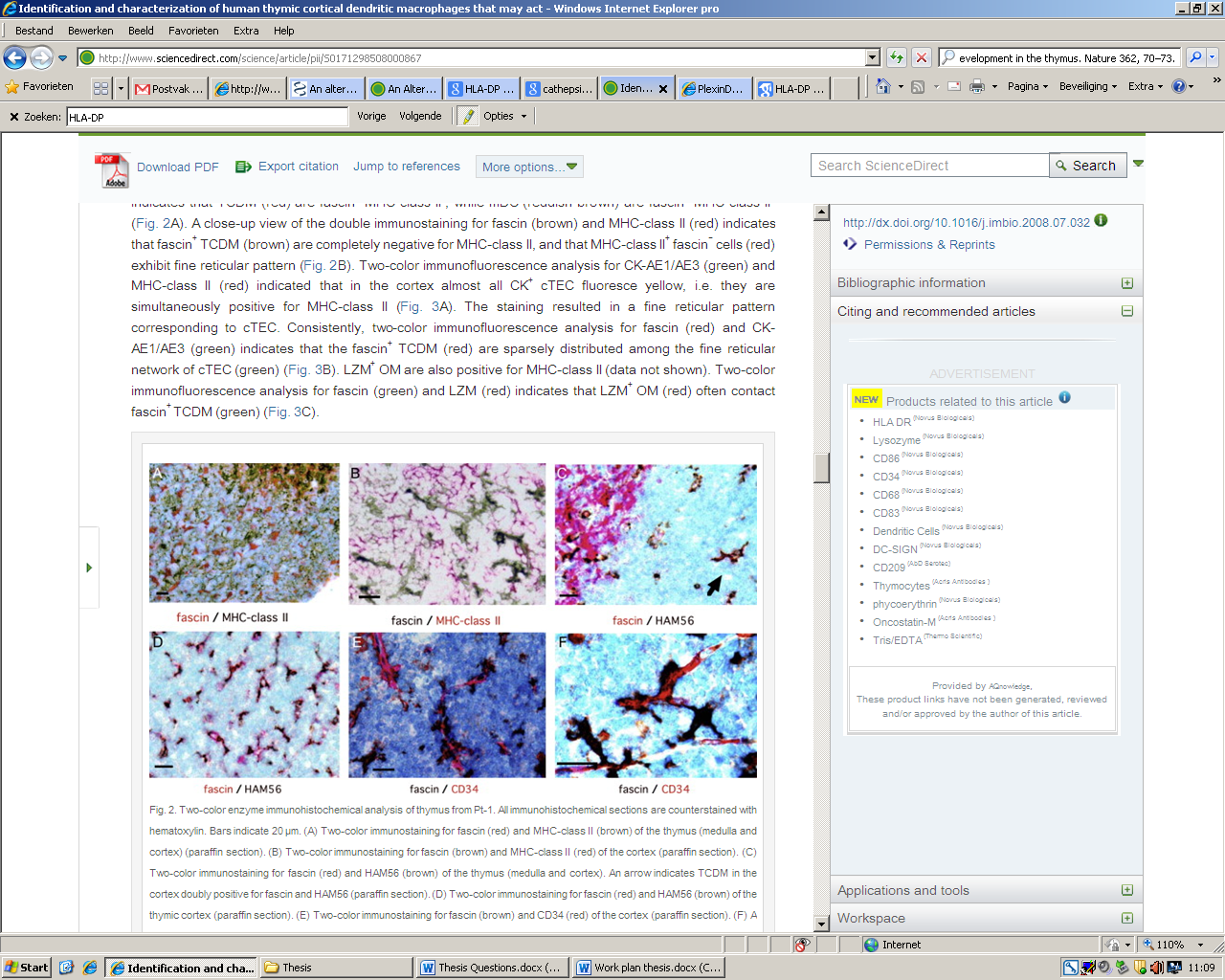 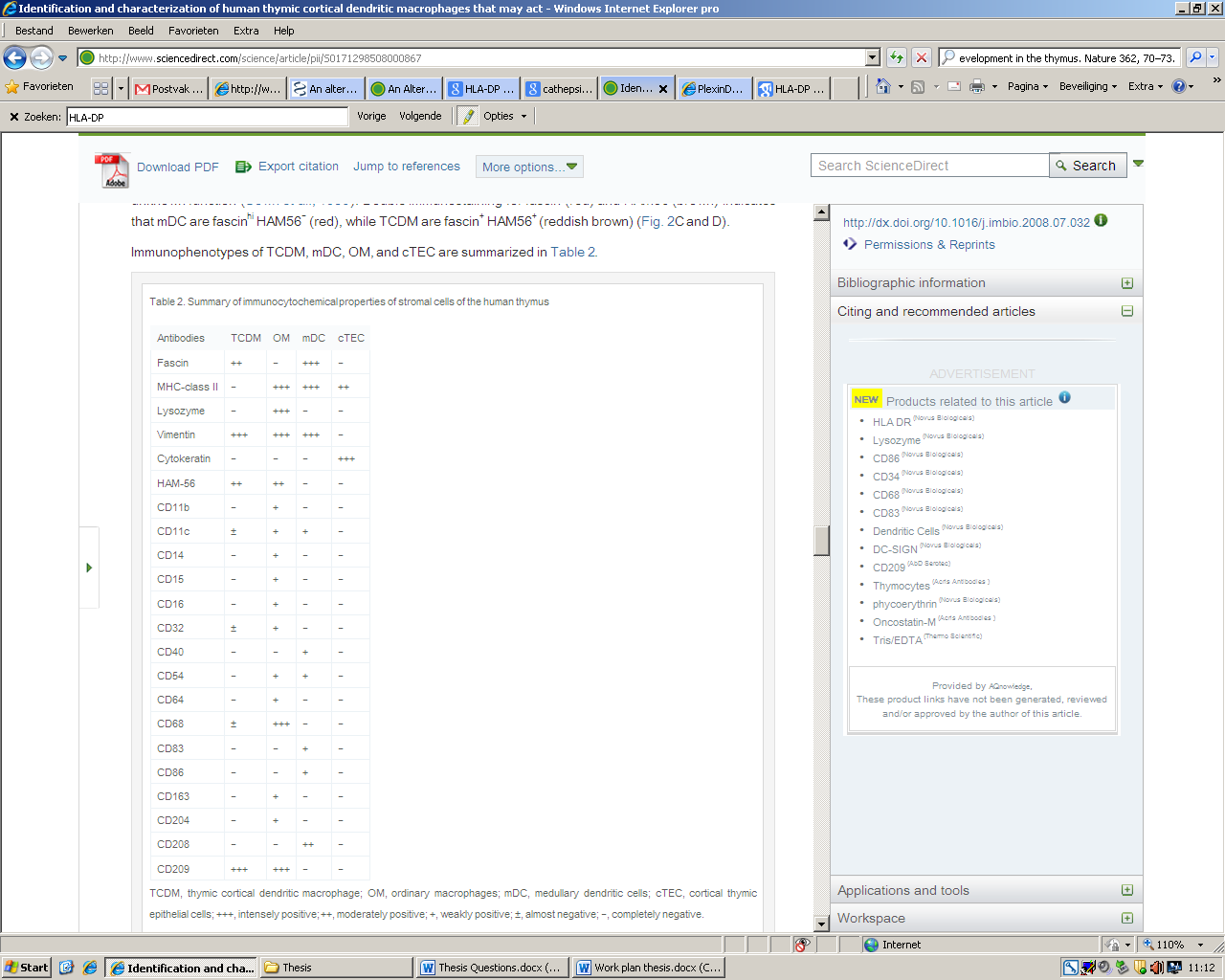 	Peptides
As discussed in the previous chapter, the peptides that HLA class molecules present in the thymus are regulated by expression of the AIRE gene. By looking at the gene targets for AIRE, one can predict which proteins might be presented on the HLA class II molecule. Secondly, the peptide repertoire is determined by intra-cellular breakdown of proteins by the proteasome. For HLA class II molecules, this is facilitated by cathepsin L and cathepsin S. However, these mechanisms are used for HLA class II molecules in general, and are not specific for HLA-DP. 
Another way to look at the peptide expression for specifically HLA-DP, is by looking at the 9 binding pockets (P1 to P9) in the peptide binding groove. Diaz et al. studied the anchor positions of the HLA-DP2 allele (also known as HLA-DPw2 or DPB1*0201), which has a glutamic acid on position 69 (E69) at the HLA-DPB1 gene. They identified peptides from 24 different protein sources, and showed that these were both promiscuous and allele-specific peptides. Promiscuous peptides included peptides from bovine serum albumin, transferrin receptor, ATP synthase (beta chain), ubiquitin, actin and class I and class II molecules. Possible allotype specific self-peptides for HLA-DP2 molecules include bovine trypsin (chain A), chemokine receptor 4, vascular endothelial cell growth factor receptor, endothelin-converting enzyme 1, macrophage scavenger, oxytocinase splice variant 2, agrin (hypothetic surface membrane), NrCAM protein, c-Maf-inducing protein, alpha-enolase, cathepsin L2, RAB9A (RAS oncogene), trypthophanyl-tTNA synthetase, disulfide isomerase A3 precursor, lactate dehydrogenase A, endoplasmin precursor and eukaryote translation elongation factor 1 [74]. 
They also found that HLA-DP2 has specific preference for certain amino-acid residues, limiting the amount of possible peptides recognized. These data shows that peptide binding occurs mostly on position P1, P4, P6 and P9, but can also occur on P5 and P8 (Fig. 16). Each position favored a specific amino-acid, which was Phenylalanine (F) for P1 and P6, Lysine (K) for P4, and Alanine (A) or Valine (V) for P9 [74]. All these amino-acids are hydrophobic, expect for Lysine which has an electrically charged positive side chain.         
Figure 16. Proposed HLA-DP2 peptide binding motifs. A) Anchor residues for P1 to P9 found in previous studies. B) Frequency of amino acids found on position P1, P4, P6 and P9 of HLA-DP2 [74]. 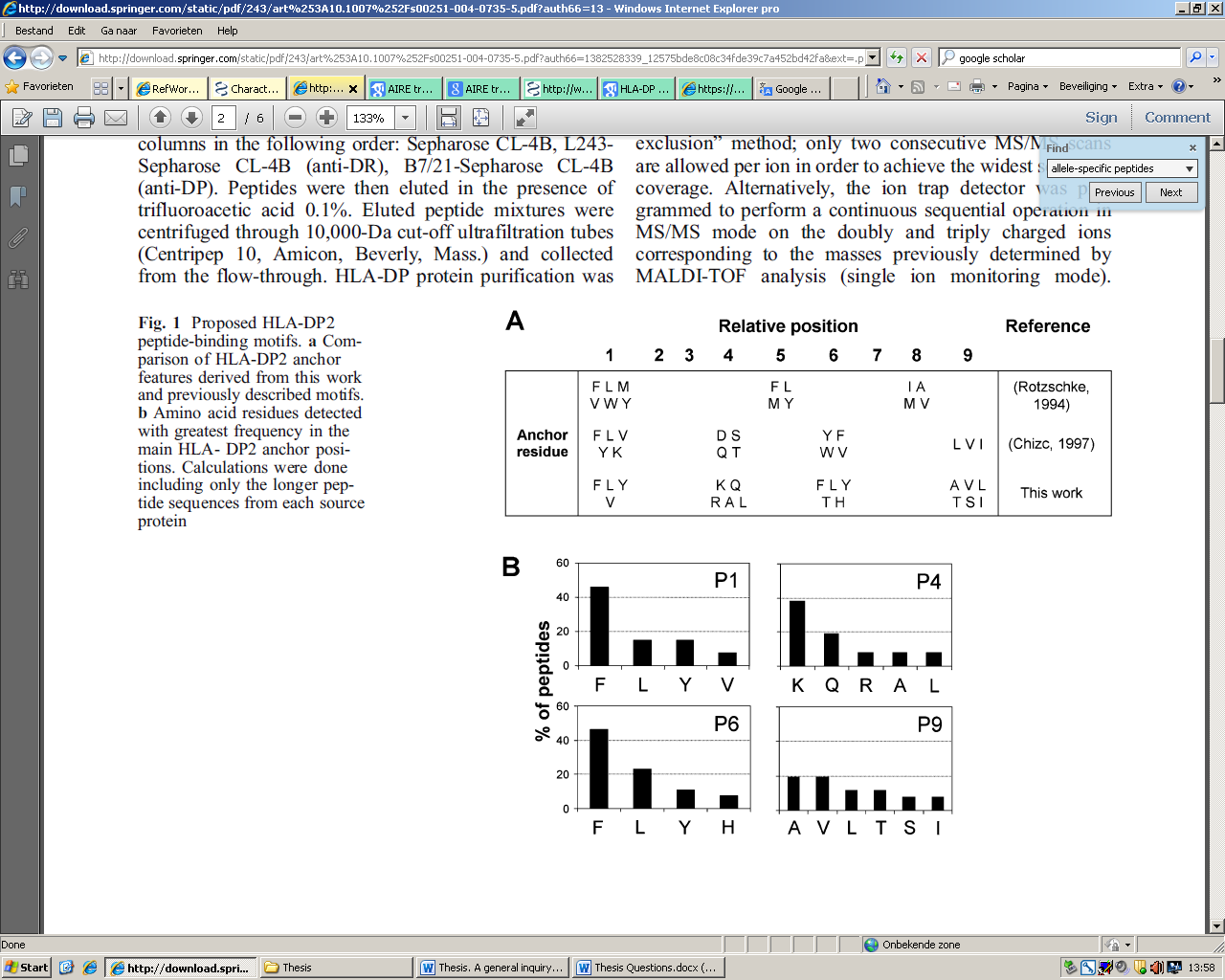 Another remarkable observation was that HLA-DP2 was found to present components of other HLA molecules. Figure 17 shows that HLA-DP2 can bind and present the α-chain of a HLA class I molecule (alpha chain AW-69/A-28), and the α-chain of HLA-DR. According to Diaz et al. these peptides are part of the promiscuous peptide repertoire of the HLA-DP2 molecule. This explains a mechanism for T-cell education for HLA molecules in the thymus, as HLA molecules are able to present other HLA molecules for positive and negative selection [74]. 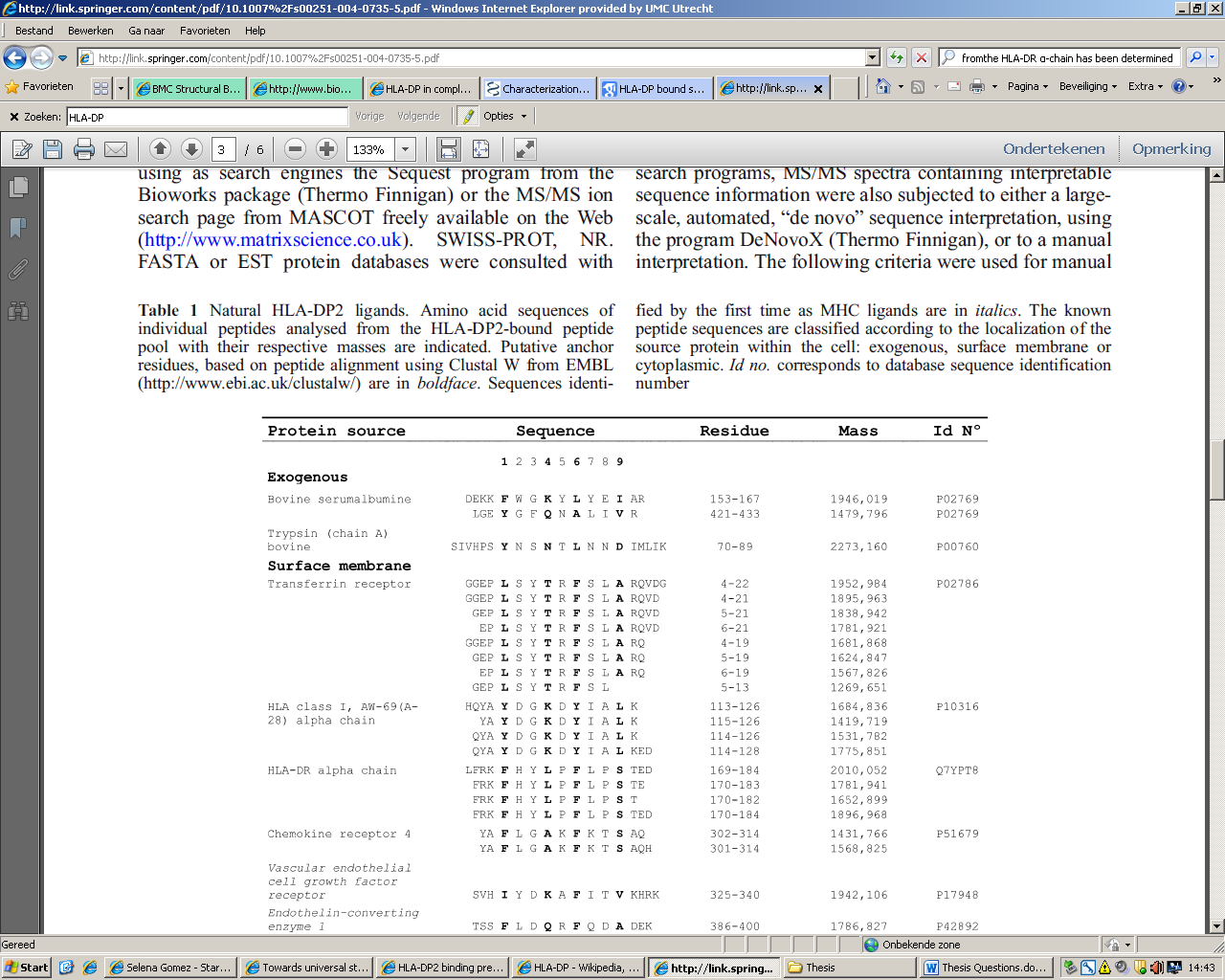 Figure 17. Different HLA molecules as peptide ligands for the HLA-DP2 molecule. Indicated are peptide proteins source, amino acid sequence with anchor in pocket P1-P9, amino acid length, mass and ID number. For HLA-DP the most important pockets are P1, P4, P6 and P9, which show conserved amino acid preferences. Figure shows that both peptides from the HLA class I molecules and HLA class II molecules are able to bind in the binding groove of HLA-DP2, needed for T cell education [74]. 
In 2003, Diaz et al. performed a functional analysis into the HLA-DP polymorphisms. By looking at the different amino-acid residues of the antigenic peptide and their binding pocket, they wanted to determine if changes could influence peptide binding in the peptide binding groove. They looked at peptide residue 84, 85, 86 and 87 in pocket 1, peptide residues 69 and 76 in pocket 4, peptide residues 8 and 11 in pocket 6, and peptide residues 9, 35, 36, 55 and 56 in the area of pocket 9 (Fig. 18). They found that the residues 9, 11, 35, 55, 56, 69 and 84-87 play a crucial role in T-cell self-recognition and peptide binding. When residues 9, 11, 35, 55, 56 and 69 were substituted with other amino acids, T-cells could no longer recognize self-peptides. Alterations at positions 84 to 87 gave rise to changes in the contact area between the HLA-DPα and β-chains, as well as in the part of the groove-contacting peptide residues. It also lead to a partial reduction in cytotoxic T lymphocyte-mediated lysis, showing its effect on the adaptive immune system [75]. 
A similar study was performed by Dia et al. in 2010, for HLA-DP2 in relation to chronic beryllium disease. They analyzed the crystal structure of HLA-DP2 and showed that widening of the peptide-binding groove between the peptide backbone and the β-chain α-helix opens a gap that exposes Glu69 as part of an acidic pocket. Mutation of this residue made it impossible for beryllium to bind, showing the specificity of this residue for the binding pocket [46].                                    
Figure 18. Mutations of the HLA-DP2 molecule (DPB1*02012). Depicted are the residues with their pocket, the substitution mutation and nomenclature [75]. 
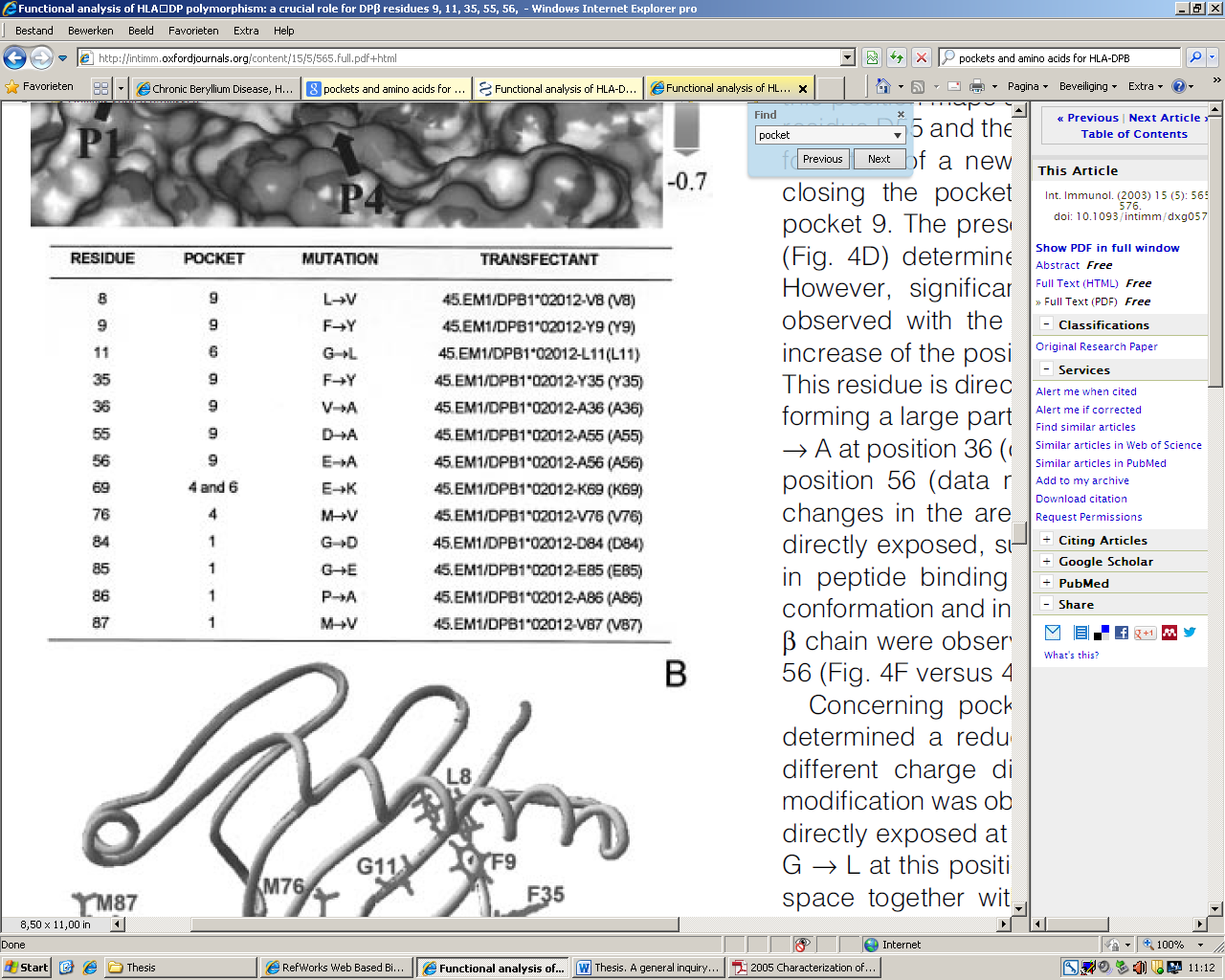 Although each individual has a different HLA-DP allele, it has been shown that these different molecules do show great overlap when it comes to the peptide binding groove. Sidney et al. compared the five most common HLA-DP alleles (DPB1*0101, DPB1*0201, DPB1*0401, DPB1*0402 and DPB1*0501), and showed that they share peptide motifs which results in a overlapping peptide-binding repertoire. They confirmed this overlap by looking at the amount of cross-reacting peptides, which could be found as high as 72% for DPB1*0101 and DPB1*0501. From these data they proposed a specific supermotif for HLA-DP (Fig. 19). This supermotif has a strong conserved P1 and P6 domain, used for binding aromatic and hydrophobic residues, which are thought to be the main anchoring positions. The P9 position and N2 position, of which the latter is located outside the main peptide binding groove, were not found the be associated with this supermotif. According to their research,  approximately 78% of the currently known HLA-DP epitopes contained this supermotif in their epitope sequence [76]. Figure 19. The five most common HLA-DP types (DPB1*0101, DPB1*0201, DPB1*0401, DPB1*0402 and DPB1*0501), with their peptide motifs and the constructed HLA-DP supermotif [76]. 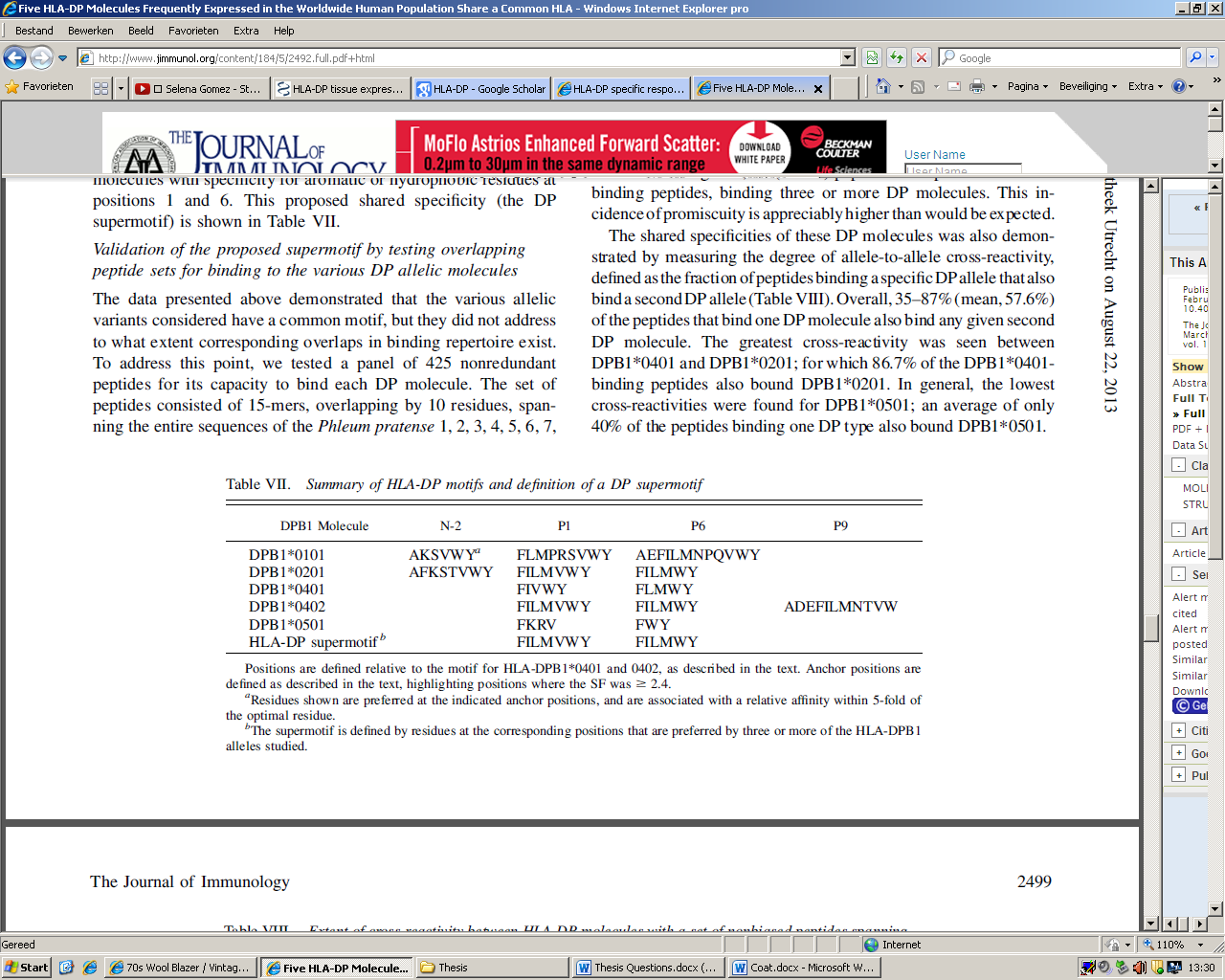 These data show that HLA-DP has unique binding properties for peptides compared to other HLA molecules, that could play an important role in the immune presentation to the adaptive immune system. It is with this idea that currently many studies are being performed that use algorithms for binding predictions, however in vitro and in vivo validation of these theoretical binding peptides remains an issue. 
	Disease
It has been  shown that HLA-DP contributes significantly to different immune related diseases, such sarcoidosis, juvenile arthritis, Graves’ disease, an increased risk of graft versus host disease, hard metal lung disease and chronic beryllium disease.	Sarcoidosis
The first link between HLA-DP and sarcoidosis was made in 1996. It suggested that the glutamic acid residue at position 69 on the DPB1 chain (DPB1*0201) could play an important role in sarcoidosis. Lympany et al. showed that there was a significant increase in the frequency of HLA-DPB1 Glu69 in patients with sarcoidosis compared to healthy controls. Their interest in HLA-DPB1 had been triggered by previous research that showed that Glu69 on HLA-DPB1 had been associated with chronic beryllium disease, which shows pathological similarities to sarcoidosis [77]. 
In general, sarcoidosis is characterized by the chronic accumulation of inflammatory CD4+ T-cells that form granulomas, which can be found in multiple organs, but most commonly in the lungs or lymph nodes.  As of today, several causes for sarcoidosis have been suggested, which include infections, deregulation of vitamin D, hyperprolactinemia (high blood levels for prolactin), thyroid disease, genetic influence of the BTNL2 gene (butyrophilin-like protein 2 (HLA class II associated)) and genetic influence of HLA molecules. In 2000, Schürmann et al. showed that an entire region of the MHC on chromosome 6 was linked to sarcoidosis, and that HLA-DPB1 alone was not sufficient to explain the cause for sarcoidosis [78]. Following these new findings, attention for HLA molecules has now shifted from HLA-DPB1 to several HLA-DR molecules as possible factors for an increases susceptibility for sarcoidosis [79]. 	Juvenile arthritis
Another disease that has been early linked to HLA-DP is juvenile arthritis [80]. Juvenile arthritis (also known as juvenile idiopathic arthritis (JIA) and juvenile rheumatoid arthritis (JRA)) is different from adult arthritis in many ways, of which the age of onset (before the age of 16) is most striking. Just like the adult version, it is characterized by inflammation of the synovium of the joints, and is caused by an autoimmune reaction of which the trigger is still unknown. In recent studies, other HLA molecules have also been linked to juvenile arthritis, which include HLA-A, HLA-DR, HLA-DQ and HLA-DP [81]. However, Hollenbach et al. suggested that HLA-DP may still play an important role in the onset of juvenile arthritis. They found that individuals without any disease predisposing DRB1 alleles, but who did have DPB1*0201, had enough predisposition meditated by DPB1*0201 alone to overcome the protective effect of DRB1*1501 [82]. They concluded that certain HLA class II molecules can increase your risk for juvenile arthritis (HLA-DP), but at the same time other alleles can also have a protective effect (HLA-DRB1), which creates a balance that determines your predisposition to the disease. 
	Graves’ diseaseGraves’ disease is an autoimmune disease that is caused by hyper activation of the thyroid. In Graves’ disease, patients produce IgG auto-antibodies (usually IgG1), which bind to the thyrotropin receptor on thyroid epithelial cells instead of thyrotropin, also known as the thyroid-stimulating hormone (TSH). It thereby triggers the production of thyroxine (T4) and triiodothyronine (T3), which results in high levels of circulating thyroid hormones. This may cause symptoms as exophthalmos (bulging of the eye), weight loss and increased heart beat frequency. Although it is clear that the disease is caused by production of IgG auto-antibodies, the trigger for the auto-antibody production is still unknown. However, genetic studies have shown that there is a strong link between Graves’ disease and HLA molecules. In 2011 Chen et al. showed in their comprehensive genotyping study in an Asian population that HLA-DPB1*0501 accounted for 48.4% of population-attributable risk for Graves’ disease. They performed this study because they found that the haplotypes that showed strong association to Graves’ disease in Caucasians, like HLA-DRB1*03, C*03, C*07, C*16 and the DRB1*03, DQB1*02, DQA1*0501, showed no association in Asians. Other HLA molecules that they found to be associated were DQB1*0302,  DRB1*1501, B*4601, DRB1*1202 and DRB1*1602 [83]. These results do not only suggest an important role for HLA-DPB1*0501 in Graves' disease, but they also highlight the differences amongst ethnic populations for HLA-DP in relation to Graves' disease. 	Graft versus host disease
Beside immune related disease, HLA-DP has also been shown to play a role in transplantation disease, such as graft versus host disease (GVHD). Several studies have shown that HLA-DPB1 mismatch in HLA-identical sibling donors can induce alloreactive responses, and that single HLA-DPB1 mismatch can significantly increases the risk of acute GVHD in sibling donor stem cell transplantation [84] [85]. Stevanovic et al. showed that HLA-DP can induce graft versus host disease upon viral infection after CD4+ donor lymphocyte infusion. Patients were 10/10-HLA-matched, but HLA-DPB1 mismatched, and showed levels of cytomegalovirus (CMV)-specific T-cells which could stimulate HLA-DPB1-specific CD4+ T-cells to target non-hematopoietic tissues in GVHD [86]. Even more interesting, Rutten et al. was able to show that in HLA-DPB1 mismatched patients the HLA-DP-specific CD4+ T-cells could induce graft versus leukemia (GVL), such as B-cell malignancies, multiple myeloma, and myeloid leukemias, both in the presence and absence of graft versus host disease [87]. A similar event was observed by Ibisch et al. in 1999 after a bone marrow transplantation, which lead to production of HLA-DPB1 specific cytotoxic T-cell clones [88]. These results show that even though HLA-DP may once have been regarded as an less important factor to consider in transplantation, it may now prove to be an important mediator of transplantation disease. 

	Hard metal lung disease
HLA molecules have also been shown to play a role in environmental related immune disease, such as hard metal lung disease. Hard metal lung disease, or cobalt lung disease, is caused by chronic exposure to dust and fumes with cobalt-containing hard metal, such as diamond-cobalt. Chronic exposure leads to giant cell interstitial pneumonia (GIP), which is characterized by multinucleated giant cells comprised of macrophages, which are trying to clear the site of the toxic agent. As with sarcoidosis, juvenile arthritis  and chronic beryllium disease, a link to HLA-DPB1*0201 and hard metal lung disease was made in de 1990s. Potolicchio et al. proposed an explanation for the role of HLA-DP, as they found that only HLA-DP but not HLA-DR could bind cobalt. Also, higher metal uptake was seen in patients with DPB1*0201 compared to other HLA alleles, again underlining the importance of Glu69 in immune disease [89]. This would suggest that cells with HLA-DP*0201 are somehow better equipped for pathogen uptake, and would create a stronger immune reaction. 	Chronic beryllium disease
As noted before, chronic beryllium disease has been linked to DPB1*0201, which codes for a Glu69 (E69) at the HLA-DPB1 gene. This was first shown by Richeldi et al. in 1993, and later used for understanding other disease such as sarcoidosis [90]. Chronic beryllium disease, or Berylliosis, is a chronic inflammation caused by exposure to beryllium (Be) or beryllium related compounds. Prolonged exposure to beryllium makes the lungs sensitive to these compounds, and gives an allergic-like immune reaction with the formation of granulomas. The current hypothesis is that the carboxylate of the Glu69 amino acid is involved in binding of the beryllium for presentation to T-cells. Quite recently, it has been  shown that less-frequent E69 variant of HLA-DPB1, or non-*0201/*0202 E69 alleles that also code for a glutamic acid, also increase the risk for chronic beryllium disease. Alleles that also code for the betaGlu69 included HLA-DPB1*0601, *1001, *1301, *1701, and *1901 (Fig. 20). According to their results, substitution of aspartic acid (D) on position 84 of pocket 1 and substitution of leucine (L) at position 11 of pocket 6 increased the risk of chronic beryllium disease significantly [91]. These results by Silveira et al. made it possible to create a three dimensional representation of the DPB1*0201 molecule, which show the importance of glutamic acid at position 69 at the peptide binding groove, and its importance in immune related diseases (Fig. 21). 
Figure 20. Different alles of HLA-DPB1 gene with the amino acid structure, their position and. Pocket 1 (P1) consists of residue 84, 85, 86 and 87, pocket 4 (P4) of residue 69 and 76, pocket 6 (P6) of residue 8 and 11, and pocket 9 (P9) of residue 9, 33, 35, 36, 55 and 56. Residues 11, 69 and 84 are highlighted because mutations in these pockets increase the risk for chronic beryllium disease, of which the contribution of 69 is most significant [91]. 
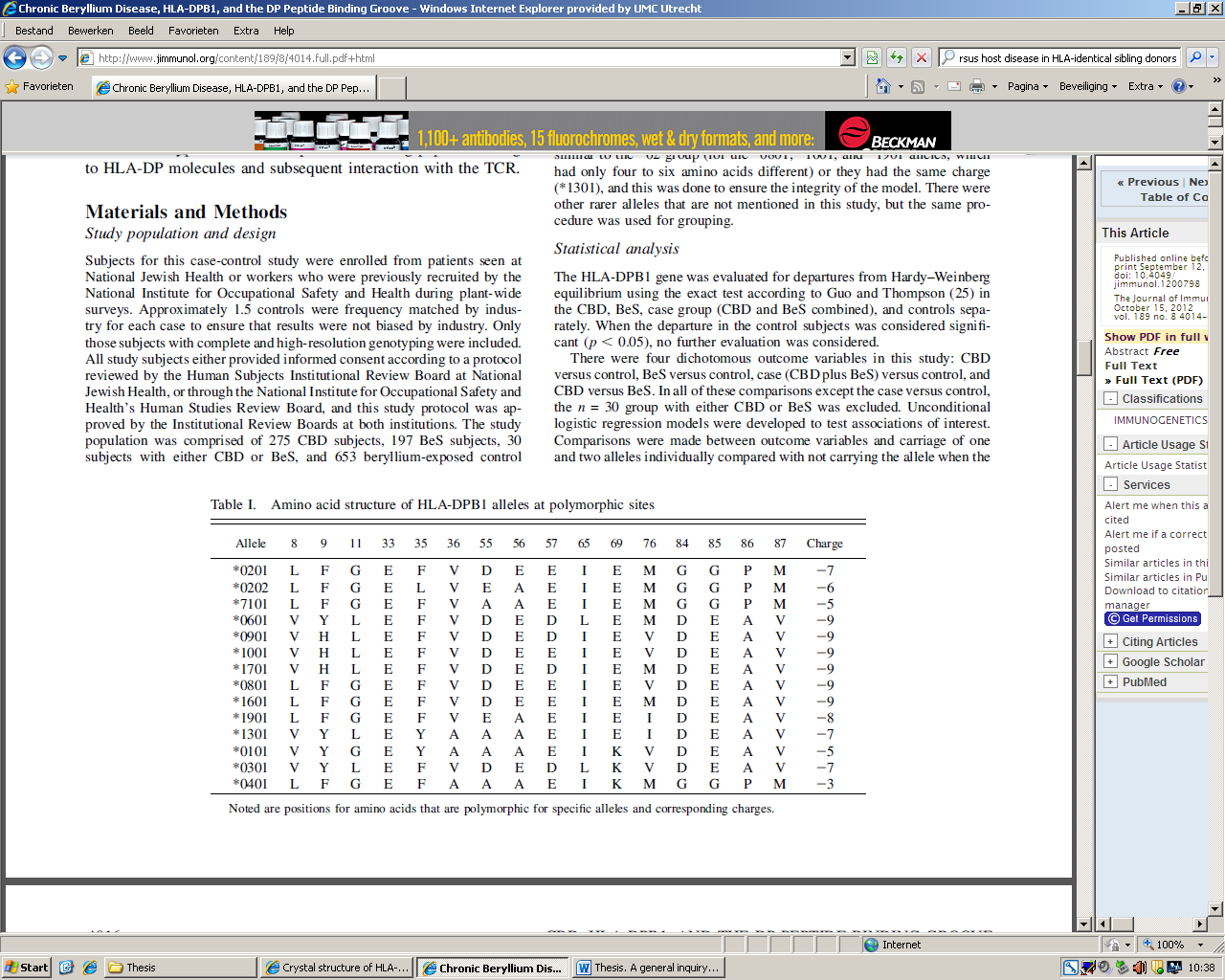 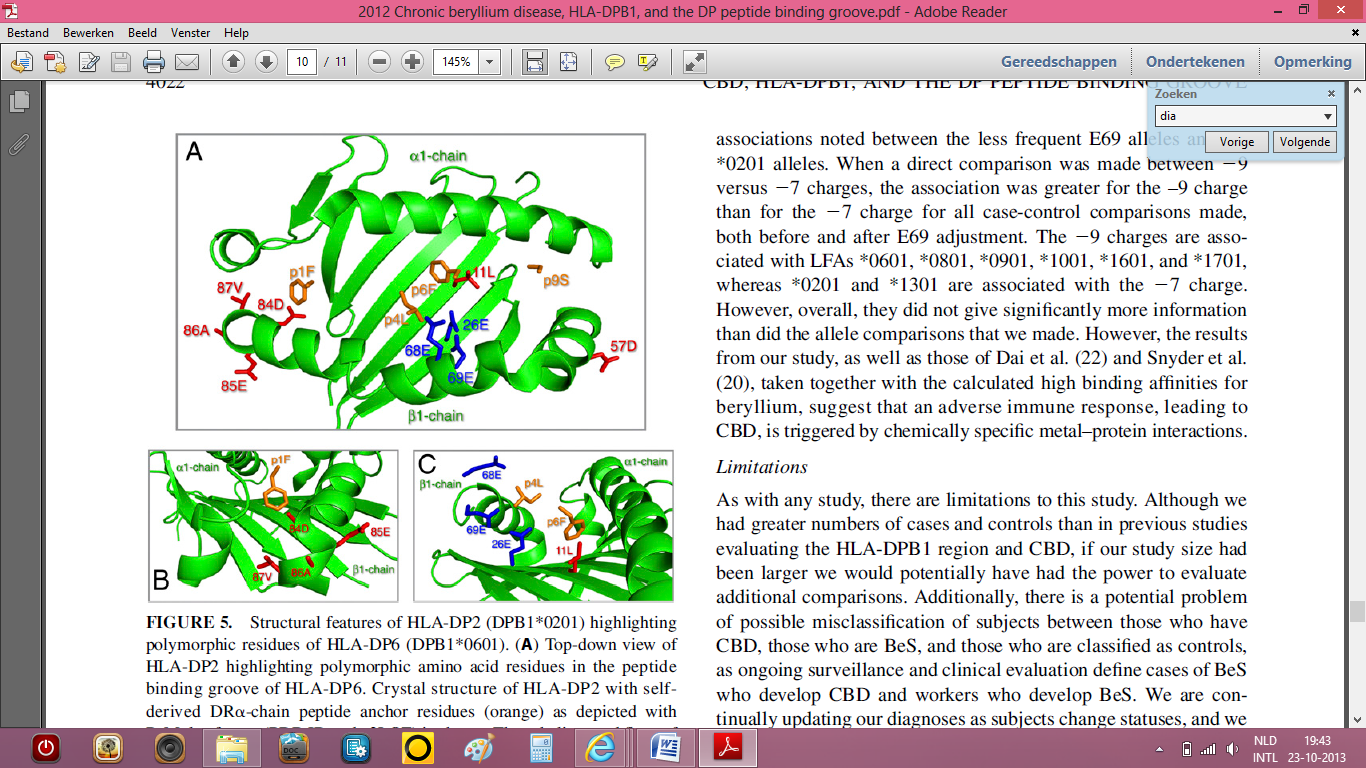 Figure 21. Schematic representation of HLA-DP2 with bound DRα chain, and polymorphisms compared to HLA-DP6.  In green the HLA-DP2 molecule, with in orange the bound HLA-DRα chain. The HLA-DP6 are shown in red, and the residues that play a role in chronic beryllium disease (Glu26, Glu68, and Glu69) in blue [91].
For most of these diseases, the general hypothesis is that the expression of HLA class II molecule provides a mechanism for presentation of (tissue specific) antigens, which activates auto-reactive CD4+ T-cells, with the potential to creating chronic inflammation and/or autoimmune disease. However, before presentation can occur, HLA class II expressing cells need to be activated, which is different and specific for each disease. 

Although HLA-DP has long been ignored, it cannot be denied that HLA-DP is involved in many different immune related diseases, and can sometimes even be the main contributor. It also seems that HLA-DPB1 plays the most important role, as hardly any studies mention the influence of HLA-DPA1. A special role in the HLA-DP alleles has been shown for the HLA-DPB1*0201 allele, which has been found to be associated with most of the diseases, suggesting an integral role for this allele in immune related diseases. 

	Transplantation
It has now become clear that HLA-DP could play an important role in immune diseases, however, its role in transplantation has not been well described. We know that HLA-DP is very important when it comes to antigenic peptide presentation to the immune system, as it is capable of presenting not just non-self, but also a large repertoire of self peptides, including other HLA molecules. This would suggest  central role for HLA-DP in transplantation, as it could lead to graft versus host disease (GVHD) and/or chronic transplant rejection. Yet there is limited information available that describes events where HLA-DP was found to lead to transplantation disease, when compared to information on other HLA-DP related diseases. As described above on HLA-DPB1 and GVHD, HLA-DP appears to be able to induce CD4+ specific T-cells, and even graft versus leukemia. Besides (stem) cell transplantations, most other research into HLA-DP has been performed in renal transplantations. Jolly et al. reported two cases of acute and chronic antibody mediated rejection (AMR) with pre-transplant donor-specific HLA-DP antibodies in the transplant recipients. Both patients had no other HLA-specific antibodies before or after renal transplantation [92]. A similar observation was made by Billen et al. who showed that 23% of a patient group had HLA-DP specific antibodies pre-transplantation, while after renal transplantation 77% had such HLA-DP specific antibodies [93]. In addition, Lemp et al. described an AMR after renal transplantation being caused by  a single donor specific HLA-DP anti-body, typed 173-P [94].
These and other data  suggest that although there is little data present for HLA-DP in relation to transplantation, this does not mean that HLA-DP plays no role in rejection or transplantation disease. HLA-DP has long been discarded as a HLA of lesser importance, but it now appears to activate and/or influence the humeral immune response after transplantation. Currently, patients are matched for transplantation based on HLA-DP alleles. However, the HLA-DP specific antibodies that are produced are against HLA-DP epitopes, which are shared by different HLA-DP molecules. Therefore matching for HLA-DP epitopes before transplantation might be functionally more relevant than classical matching at the allelic level. 

	Future Research
As this review has shown, many issues about HLA-DP still remain unknown. Up until recently, research has not shown much interest in defining the role of HL-DP in the immune system. However, with its many links to immune related diseases it has become clear that HLA-DP is just as important in immune regulation as other HLA molecules.

One of the unknown factors is the genetic expression and regulation of the HLA-DP genes. Although the HLA class II genes show a common conserved mechanism for genetic expression, it seems likely that there are minor differences in HLA-DP expression that explain the lowered expression of HLA-DP compared to other HLA class II molecules. This lowered expression could be initiated at a genetic level (i.e. altered genetics inserts, transcription factors or histone modifications), but could also be triggered post-transcriptional, by CITA oppression or miRNAs that initiate HLA-DP mRNA inhibition and degradation. In order to understand the expression of HLA-DP, more research is needed to investigate whether these different factors contribute to the lowered HLA-DP expression compared to other HLA class II molecules. Especially in the field of miRNAs, HLA research is falling behind compared to other areas of research, and the predictions are that many of these genetic expression processes will be explained when more knowledge on miRNAs is obtained. 

Probably the most important knowledge on HLA-DP can be obtained in the peptide presentation. Although there are currently many computer models and algorithms for predicting possible peptides, we still do not know how HLA-DP sets itself apart from other HLA class II molecules when it comes to peptide presentation. What self-peptide repertoire is used by HLA-DP to educate T-cells? Does HLA-DP uses its own HLA-DP peptides for T-cell education? These are questions that still remain largely unanswered.
One thing that could greatly contribute to this field is the elucidation of the crystal structure of different HLA-DP alleles. For the DPB1*0201 allele, many things were explained in the binding groove for beryllium by the crystal structure of the molecule. This suggests that this could also contribute to the understanding of other HLA-DP related diseases. 

	Acknowledgements
I thank Eric Spierings for his guidance during the making of this review. I also want to thank Kirsten Thus, for giving me a nudge in the right direction at the start of my writing. 					References1. DAUSSET, J. Iso-leuko-antibodies. Acta Haematol. 20, 156-166 (1958).2. Nomenclature for Factors of the HLA System: http://hla.alleles.org/, Last Updated: 11-10-2013. 3. Klein J. in The Major Histocompatibility System in Man and Animals.(ed Prof. Dr. Dietrich Götze) (Springer-Verlag, Berlin, 1977).4. Le Bouteiller, P. & Lenfant, F. Antigen-presenting function(s) of the non-classical HLA-E, -F and -G class I molecules: the beginning of a story. Res. Immunol. 147, 301-313 (1996).5. Kropshofer, H., Hammerling, G. J. & Vogt, A. B. The impact of the non-classical MHC proteins HLA-DM and HLA-DO on loading of MHC class II molecules. Immunol. Rev. 172, 267-278 (1999).6. Bodmer, W. F. The HLA system: structure and function. J. Clin. Pathol. 40, 948-958 (1987).7. Bjorkman, P. J. et al. Structure of the human class I histocompatibility antigen, HLA-A2. Nature 329, 506-512 (1987).8. Jardetzky, T. S. et al. Crystallographic analysis of endogenous peptides associated with HLA-DR1 suggests a common, polyproline II-like conformation for bound peptides. Proc. Natl. Acad. Sci. U. S. A. 93, 734-738 (1996).9. Klein, J. & Sato, A. The HLA system. First of two parts. N. Engl. J. Med. 343, 702-709 (2000).10. Milinski, M. et al. Mate choice decisions of stickleback females predictably modified by MHC peptide ligands. Proc. Natl. Acad. Sci. U. S. A. 102, 4414-4418 (2005).11. Ferrington, D. A. & Gregerson, D. S. Immunoproteasomes: structure, function, and antigen presentation. Prog. Mol. Biol. Transl. Sci. 109, 75-112 (2012).12. IPD - IMGT/HLA - Statistics: http://www.ebi.ac.uk/ipd/imgt/hla/stats.html.13. Dolcera - Transplant Diagnostics (HLA) Market Landscape: http://www.dolcera.com/wiki/index.php?title=Transplant_Diagnostics_(HLA)_Market_Landscape.14. Rezzani, R., Nardo, L., Favero, G., Peroni, M. & Rodella, L. F. Thymus and aging: morphological, radiological, and functional overview. Age (Dordr) (2013).15. Lind, E. F., Prockop, S. E., Porritt, H. E. & Petrie, H. T. Mapping precursor movement through the postnatal thymus reveals specific microenvironments supporting defined stages of early lymphoid development. J. Exp. Med. 194, 127-134 (2001).16. Starr, T. K., Jameson, S. C. & Hogquist, K. A. Positive and negative selection of T cells. Annu. Rev. Immunol. 21, 139-176 (2003).17. Wilkinson, R. W., Anderson, G., Owen, J. J. & Jenkinson, E. J. Positive selection of thymocytes involves sustained interactions with the thymic microenvironment. J. Immunol. 155, 5234-5240 (1995).18. Hogquist, K. A., Baldwin, T. A. & Jameson, S. C. Central tolerance: learning self-control in the thymus. Nat. Rev. Immunol. 5, 772-782 (2005).19. Anderson, G., Jenkinson, E. J., Moore, N. C. & Owen, J. J. MHC class II-positive epithelium and mesenchyme cells are both required for T-cell development in the thymus. Nature 362, 70-73 (1993).20. Lo, W. L. & Allen, P. M. Self-Peptides in TCR Repertoire Selection and Peripheral T Cell Function. Curr. Top. Microbiol. Immunol. (2013).21. Murata, S. et al. Regulation of CD8+ T cell development by thymus-specific proteasomes. Science 316, 1349-1353 (2007).22. Honey, K. & Rudensky, A. Y. Lysosomal cysteine proteases regulate antigen presentation. Nat. Rev. Immunol. 3, 472-482 (2003).23. Hsieh, C. S., deRoos, P., Honey, K., Beers, C. & Rudensky, A. Y. A role for cathepsin L and cathepsin S in peptide generation for MHC class II presentation. J. Immunol. 168, 2618-2625 (2002).24. Shi, Y. & Zhu, M. Medullary thymic epithelial cells, the indispensable player in central tolerance. Sci. China Life. Sci. 56, 392-398 (2013).25. Kreslavsky, T. et al. Negative selection, not receptor editing, is a physiological response of autoreactive thymocytes. J. Exp. Med. (2013).26. Daley, S. R., Hu, D. Y. & Goodnow, C. C. Helios marks strongly autoreactive CD4+ T cells in two major waves of thymic deletion distinguished by induction of PD-1 or NF-kappaB. J. Exp. Med. 210, 269-285 (2013).27. Keir, M. E., Latchman, Y. E., Freeman, G. J. & Sharpe, A. H. Programmed death-1 (PD-1):PD-ligand 1 interactions inhibit TCR-mediated positive selection of thymocytes. J. Immunol. 175, 7372-7379 (2005).28. Bouillet, P. et al. Proapoptotic Bcl-2 relative Bim required for certain apoptotic responses, leukocyte homeostasis, and to preclude autoimmunity. Science 286, 1735-1738 (1999).29. Bouillet, P. et al. BH3-only Bcl-2 family member Bim is required for apoptosis of autoreactive thymocytes. Nature 415, 922-926 (2002).30. Enders, A. et al. Loss of the pro-apoptotic BH3-only Bcl-2 family member Bim inhibits BCR stimulation-induced apoptosis and deletion of autoreactive B cells. J. Exp. Med. 198, 1119-1126 (2003).31. Parry, R. V. et al. CTLA-4 and PD-1 receptors inhibit T-cell activation by distinct mechanisms. Mol. Cell. Biol. 25, 9543-9553 (2005).32. Keir, M. E., Butte, M. J., Freeman, G. J. & Sharpe, A. H. PD-1 and its ligands in tolerance and immunity. Annu. Rev. Immunol. 26, 677-704 (2008).33. Hsieh, C. S., deRoos, P., Honey, K., Beers, C. & Rudensky, A. Y. A role for cathepsin L and cathepsin S in peptide generation for MHC class II presentation. J. Immunol. 168, 2618-2625 (2002).34. Mostardinha, P. & de Abreu, F. V. Positive and negative selection, self-nonself discrimination and the roles of costimulation and anergy. Sci. Rep. 2, 769 (2012).35. Finnish-German APECED Consortium. An autoimmune disease, APECED, caused by mutations in a novel gene featuring two PHD-type zinc-finger domains. Nat. Genet. 17, 399-403 (1997).36. Nagamine, K. et al. Positional cloning of the APECED gene. Nat. Genet. 17, 393-398 (1997).37. Giraud, M. et al. Aire unleashes stalled RNA polymerase to induce ectopic gene expression in thymic epithelial cells. Proc. Natl. Acad. Sci. U. S. A. 109, 535-540 (2012).38. Org, T. et al. AIRE activated tissue specific genes have histone modifications associated with inactive chromatin. Hum. Mol. Genet. 18, 4699-4710 (2009).39. Liiv, I. et al. DNA-PK contributes to the phosphorylation of AIRE: importance in transcriptional activity. Biochim. Biophys. Acta 1783, 74-83 (2008).40. Zumer, K., Low, A. K., Jiang, H., Saksela, K. & Peterlin, B. M. Unmodified histone H3K4 and DNA-dependent protein kinase recruit autoimmune regulator to target genes. Mol. Cell. Biol. 32, 1354-1362 (2012).41. Zumer, K., Saksela, K. & Peterlin, B. M. The mechanism of tissue-restricted antigen gene expression by AIRE. J. Immunol. 190, 2479-2482 (2013).42. Johnnidis, J. B. et al. Chromosomal clustering of genes controlled by the aire transcription factor. Proc. Natl. Acad. Sci. U. S. A. 102, 7233-7238 (2005).43. Gotter, J., Brors, B., Hergenhahn, M. & Kyewski, B. Medullary epithelial cells of the human thymus express a highly diverse selection of tissue-specific genes colocalized in chromosomal clusters. J. Exp. Med. 199, 155-166 (2004).44. Yano, M. et al. Aire controls the differentiation program of thymic epithelial cells in the medulla for the establishment of self-tolerance. J. Exp. Med. 205, 2827-2838 (2008).45. Macedo, C. et al. Autoimmune regulator (Aire) controls the expression of microRNAs in medullary thymic epithelial cells. Immunobiology 218, 554-560 (2013).46. Dai, S. et al. Crystal structure of HLA-DP2 and implications for chronic beryllium disease. Proc. Natl. Acad. Sci. U. S. A. 107, 7425-7430 (2010).47. Brown, J. H. et al. Three-dimensional structure of the human class II histocompatibility antigen HLA-DR1. Nature 364, 33-39 (1993).48. Shaw, S., Johnson, A. H. & Shearer, G. M. Evidence for a new segregant series of B cell antigens that are encoded in the HLA-D region and that stimulate secondary allogenic proliferative and cytotoxic responses. J. Exp. Med. 152, 565-580 (1980).49. Servenius, B. et al. Molecular map of the human HLA-SB (HLA-DP) region and sequence of an SB alpha (DP alpha) pseudogene. EMBO J. 3, 3209-3214 (1984).50. NCBI - gene - HLA-DPA1 major histocompatibility complex, class II, DP alpha 1 [ Homo sapiens (human) :  http://www.ncbi.nlm.nih.gov/gene/3113.51. McCanlies, E. C., Kreiss, K., Andrew, M. & Weston, A. HLA-DPB1 and chronic beryllium disease: a HuGE review. Am. J. Epidemiol. 157, 388-398 (2003).52. Image from PowerPoint presentation by Professor Steven GE Marsh from the Anthony Nolan Research Institute (slide 7, HLA-DP gene structure) http://www.ebmt.org/Contents/Resources/Library/Slidebank/EBMT2013SlideBank/Documents/Data%20Manager/1415.pdf 53. Garvie, C. W. & Boss, J. M. Assembly of the RFX complex on the MHCII promoter: role of RFXAP and RFXB in relieving autoinhibition of RFX5. Biochim. Biophys. Acta 1779, 797-804 (2008).54. Seguin-Estevez, Q. et al. The transcription factor RFX protects MHC class II genes against epigenetic silencing by DNA methylation. J. Immunol. 183, 2545-2553 (2009).55. Lochamy, J., Rogers, E. M. & Boss, J. M. CREB and phospho-CREB interact with RFX5 and CIITA to regulate MHC class II genes. Mol. Immunol. 44, 837-847 (2007).56. Zhu, X. S. et al. Transcriptional scaffold: CIITA interacts with NF-Y, RFX, and CREB to cause stereospecific regulation of the class II major histocompatibility complex promoter. Mol. Cell. Biol. 20, 6051-6061 (2000).57. Muhlethaler-Mottet, A. et al. The S box of major histocompatibility complex class II promoters is a key determinant for recruitment of the transcriptional co-activator CIITA. J. Biol. Chem. 279, 40529-40535 (2004).58. Bewry, N. N., Bolick, S. C., Wright, K. L. & Harton, J. A. GTP-dependent recruitment of CIITA to the class II major histocompatibility complex promoter. J. Biol. Chem. 282, 26178-26184 (2007).59. Harton, J. A. & Ting, J. P. Class II transactivator: mastering the art of major histocompatibility complex expression. Mol. Cell. Biol. 20, 6185-6194 (2000).60. Hake, S. B., Tobin, H. M., Steimle, V. & Denzin, L. K. Comparison of the transcriptional regulation of classical and non-classical MHC class II genes. Eur. J. Immunol. 33, 2361-2371 (2003).61. Collins, T. et al. Immune interferon activates multiple class II major histocompatibility complex genes and the associated invariant chain gene in human endothelial cells and dermal fibroblasts. Proc. Natl. Acad. Sci. U. S. A. 81, 4917-4921 (1984).62. Steimle, V., Siegrist, C. A., Mottet, A., Lisowska-Grospierre, B. & Mach, B. Regulation of MHC class II expression by interferon-gamma mediated by the transactivator gene CIITA. Science 265, 106-109 (1994).63. Rybtsova, N. et al. Transcription-coupled deposition of histone modifications during MHC class II gene activation. Nucleic Acids Res. 35, 3431-3441 (2007).64. Chou, S. D. & Tomasi, T. B. Spatial distribution of histone methylation during MHC class II expression. Mol. Immunol. 45, 971-980 (2008).65. Chou, S. D., Khan, A. N., Magner, W. J. & Tomasi, T. B. Histone acetylation regulates the cell type specific CIITA promoters, MHC class II expression and antigen presentation in tumor cells. Int. Immunol. 17, 1483-1494 (2005).66. Masternak, K., Peyraud, N., Krawczyk, M., Barras, E. & Reith, W. Chromatin remodeling and extragenic transcription at the MHC class II locus control region. Nat. Immunol. 4, 132-137 (2003).67. Serrat, N., Serra-Sarasa, M., Barrachina, M., Lloberas, J. & Celada, A. The locus control region of the MHC class II promoter acts as a repressor element, the activity of which is inhibited by CIITA. Mol. Immunol. 47, 825-832 (2010).68. van den Hoorn, T. & Neefjes, J. Activated pDCs: open to new antigen-presentation possibilities. Nat. Immunol. 9, 1208-1210 (2008).69. Robbins, P. A., Maino, V. C., Warner, N. L. & Brodsky, F. M. Activated T cells and monocytes have characteristic patterns of class II antigen expression. J. Immunol. 141, 1281-1287 (1988).70. Gorga, J. C., Horejsi, V., Johnson, D. R., Raghupathy, R. & Strominger, J. L. Purification and characterization of class II histocompatibility antigens from a homozygous human B cell line. J. Biol. Chem. 262, 16087-16094 (1987).71. Jorgensen, A. et al. Human thymic epithelial cells express functional HLA-DP molecules. Tissue Antigens 47, 300-306 (1996).72. Douek, D. C. & Altmann, D. M. T-cell apoptosis and differential human leucocyte antigen class II expression in human thymus. Immunology 99, 249-256 (2000).73. Wakimoto, T. et al. Identification and characterization of human thymic cortical dendritic macrophages that may act as professional scavengers of apoptotic thymocytes. Immunobiology 213, 837-847 (2008).74. Diaz, G., Canas, B., Vazquez, J., Nombela, C. & Arroyo, J. Characterization of natural peptide ligands from HLA-DP2: new insights into HLA-DP peptide-binding motifs. Immunogenetics 56, 754-759 (2005).75. Diaz, G. et al. Functional analysis of HLA-DP polymorphism: a crucial role for DPbeta residues 9, 11, 35, 55, 56, 69 and 84-87 in T cell allorecognition and peptide binding. Int. Immunol. 15, 565-576 (2003).76. Sidney, J. et al. Five HLA-DP molecules frequently expressed in the worldwide human population share a common HLA supertypic binding specificity. J. Immunol. 184, 2492-2503 (2010).77. Lympany, P. A. et al. HLA-DPB polymorphisms: Glu 69 association with sarcoidosis. Eur. J. Immunogenet. 23, 353-359 (1996).78. Schurmann, M. et al. Familial sarcoidosis is linked to the major histocompatibility complex region. Am. J. Respir. Crit. Care Med. 162, 861-864 (2000).79. Spagnolo, P. & Grunewald, J. Recent advances in the genetics of sarcoidosis. J. Med. Genet. 50, 290-297 (2013).80. Odum, N. et al. Increased frequency of HLA-DPw2 in pauciarticular onset juvenile chronic arthritis. Tissue Antigens 28, 245-250 (1986).81. Forre, O. & Smerdel, A. Genetic epidemiology of juvenile idiopathic arthritis. Scand. J. Rheumatol. 31, 123-128 (2002).82. Hollenbach, J. A. et al. Juvenile idiopathic arthritis and HLA class I and class II interactions and age-at-onset effects. Arthritis Rheum. 62, 1781-1791 (2010).83. Chen, P. L. et al. Comprehensive genotyping in two homogeneous Graves' disease samples reveals major and novel HLA association alleles. PLoS One 6, e16635 (2011).84. Gallardo, D. et al. Hla-DPB1 mismatch in HLA-A-B-DRB1 identical sibling donor stem cell transplantation and acute graft-versus-host disease. Transplantation 77, 1107-1110 (2004).85. Mosaad, Y. M. & Kamel, H. HLA-DPB1 mismatch and acute graft-versus host disease in HLA-identical sibling donors. Egypt. J. Immunol. 12, 21-28 (2005).86. Stevanovic, S. et al. HLA class II upregulation during viral infection leads to HLA-DP-directed graft-versus-host disease after CD4+ donor lymphocyte infusion. Blood 122, 1963-1973 (2013).87. Rutten, C. E. et al. Patient HLA-DP-specific CD4+ T cells from HLA-DPB1-mismatched donor lymphocyte infusion can induce graft-versus-leukemia reactivity in the presence or absence of graft-versus-host disease. Biol. Blood Marrow Transplant. 19, 40-48 (2013).88. Ibisch, C. et al. Recognition of leukemic blasts by HLA-DPB1-specific cytotoxic T cell clones: a perspective for adjuvant immunotherapy post-bone marrow transplantation. Bone Marrow Transplant. 23, 1153-1159 (1999).89. Potolicchio, I., Festucci, A., Hausler, P. & Sorrentino, R. HLA-DP molecules bind cobalt: a possible explanation for the genetic association with hard metal disease. Eur. J. Immunol. 29, 2140-2147 (1999).90. Richeldi, L., Sorrentino, R. & Saltini, C. HLA-DPB1 glutamate 69: a genetic marker of beryllium disease. Science 262, 242-244 (1993).91. Silveira, L. J. et al. Chronic beryllium disease, HLA-DPB1, and the DP peptide binding groove. J. Immunol. 189, 4014-4023 (2012).92. Jolly, E. C. et al. Preformed donor HLA-DP-specific antibodies mediate acute and chronic antibody-mediated rejection following renal transplantation. Am. J. Transplant. 12, 2845-2848 (2012).93. Billen, E. V., Christiaans, M. H., Doxiadis, I. I., Voorter, C. E. & van den Berg-Loonen, E. M. HLA-DP antibodies before and after renal transplantation. Tissue Antigens 75, 278-285 (2010).94. Lemp, N. A. et al. 173-P: A SINGLE DONOR SPECIFIC HLA-DP ANTIBODY IN A KIDNEY TRANSPLANT RECIPIENT RESULTING IN ANTIBODY MEDIATED REJECTION. Hum. Immunol. 74, Supplement, 165 (2013).95. van Lith, M., McEwen-Smith, R. M. & Benham, A. M. HLA-DP, HLA-DQ, and HLA-DR have different requirements for invariant chain and HLA-DM. J. Biol. Chem. 285, 40800-40808 (2010). HLA class II/CD4SourceHLA class I/CD8SourceCappa1 peptideHogquist et al. 1997gp250 peptideLo et al.  2009β-catenin peptideSantori et al. 2002GP peptide (Gag-Pro-Pol)Ebert et al. 2009